ERDI AROA: V.mendetik XV.mendera 1.ATALA. Kontzeptuaren jatorri eta definizioa ERDI AROA ZERGATIK IKASI? ● Iraganaren azterketa edo ikaskuntzak orainaldia ulertzen laguntzen digu. Ikasbide moral bat ematen digu bere lan metodologian aplikaziotik eratorria. Kritika ➔ Gizabanako independienteak hezitzea, garai bateko ideia, sineskeria edo irudietatik askatzeko gai izango direnak. ➔ Errealitatea bere osotasun eta konplexutasun guztian aztertu eta ulertzeko gai izango diren pertsonak sortu. ● Ziur asko, iraganaren denboraldirik ezezagunena edo gaizkien ikertutakoa da.● X.mendean hizkuntza erromaniko edo ‘’arrunten’’ agerpena ematen da, gaur egun oraindik erabiltzen ditugunak. ● Orainaldian ere Erdi Aroko isla edo aztarnak aurkitu ditzakegu (zeintzuk?)● Lan metodoa: kritika, hausnarketa eta frogaketa/egiaztapena: metodologia, iturri dokumentalak eta interpretazio arazoak (Historia berreraikitze objetiboa ala subjetiboa da? zientzia edo literatur estiloa da?) Subjetiboa irabazleek idatzi ohi dutelako. HISTORIA ETA BIZITZAREN INGURUAN HAUSNARKETA ● Gizarte guztiek dute bere iraganaren kontzientzia tenporal bat. ● Bere existentzi biografiko indibidualaren baino lehenagoko aldi bat egon zela. ● Lehenaldi komunitario honen sorkuntza elementu ezinbestekoa bihurtzen da, balore erakunde eta tradizioen esentzia, ingurune fisiko eta beste inguruko gizarteekiko harremanak finkatzen dira. ● Identifikazio, legitimitate, orientazio faktore bezala funtzionatuko baitu. ● Tradizio oralak igorritako kontakizun mitiko eta erlijiosoekin egiten duten bezala. ● Iraganaren ezagutza bizitza sozial guztiaren elementu kritiko bat da, maiz baliabide politiko bihurtzen da. ERDI AROAREN JATORRIA -Ez da iraganaren errealitate objektiboa. Analisi historiografikoaren kategoria bat da. (historialariaren banaketa errazago ulertzeko) - V-XV.mendean gauzatzen da. Mila urte, Antzinarotik Errenazimendura. -Adinen banaketa kontzepzio historiografiko kristauari zor diogu: 1. Aurrerapenaren ideia eta honen garapena adin batzuen segiden bitartez kultura kristauaren elementu propioak dira, historiaren filosofoengatik geroago onartuak. 2. Kultura kristau baten parte edo oinordeko garela uste duzue? - Mendebaldeko herrietan garbi agertzen den aldi historikoa da, baina bere erabilera beste eremu edo tokietan ez da egokia ( Islamiar mundua, Txina, India, Japonia, Ameriak). - “Erdi Aroa” ideia gisa Errenazimentuan (XVII.mendea) agertu: Antzinaroko Klasikoaren balore kultural eta artistikoen berreskuratze testuinguruan. 11. Historia unibertsala ulertzeko forma berria, 3 adinetan banaturiko prozesua bezala: Antzinaroa, Erdi Aroa, Aro Modernoa - Dekadentzi irudia izango duen denboraldia jarraitzean izango du XX. Menderarte. 1. Historialari erromantiko eta nazionalistek Europa osatzen duten nazioen jatorria Erdi Aroan dagoela jabetuko dira. Erdi Aroko sinbologia gaur egun presente. Adib. Arranoa. Nazionalistek euren jatorria garai honetan aurkituko dute, legitimazioa lortzeko. 2. Loraldi eta bultzada berri bat emango zaio Erdi Aroaren ikerkuntzari Reino de Navarra XI XV-XVI Reino de Castilla 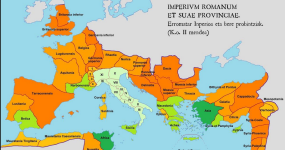 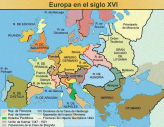 ERDI ARO UNIBERTSALA EZ DA EXISTITZEN Lurralde, kronologia, hizkuntza eta koiuntura irizpide ezberdinak Mendebaldeko herrietan garbi agertzen den aldi historikoa da, baina bere erabilera beste eremu edo tokietan ez da egokia. Hizkuntza, ezberdintasun eta sailkapen etniko anitzak, adibidez Euskal Herrian. - ERROMATAR GARAIA: “Autrigoi”, “Karistoi”, “Bardulo”, “Baskoiak” - BISIGODO GARAIA: “Baskoiak”. - 100.URTEAN: Euskaldunak ( vascongados). - BEHE ERDI AROKO: Bizkaitar, gipuzkoar, nafar eta ipar eta hegoaldeko euskaldunak (XIV-XV.mendeak). - Gaskoiak, gaztelaniarrak, juduak: Beste hizkuntzak. Esaldia: "El atrevimiento auyunte el miedo, que para morir o bivir yremos a la guerra" gerra erreferente ukaezin edo salbaezin bat da, kriston pixua eta beldurra ematen duen arazo bat 2da. Zaldunak dira, besteak artisauak, merkatariak, elizgizonak, emakumeak...gehienbat gerrara joaten zirenak gizonak dira. Nola gauzatzen da Erdi Aroan gudara joateko ejertzitoen izendapena? Zaldunak joan behar dira, artisauak, arotzak, merkatariak? Erdi Aroan gerrateak pisu handia edukiko du. Bildurra izango da nagusi, harresiek garrantzia. Mundu kaotikoa. METODO HISTORIKOAREN XEDEA: IKERKUNTZA ARAUAK, ITURRI DOKUMENTAL ETA BIBLIOGRAFIKOAREN KRITIKA Dogma eta errebisionismoa oinarrizko posizioak izanik, zientzia historikoan aldi berean existitzen diren bi printzipioak dira: OSO OSO GARRANTZITSUA Dogma iz. Erlijio edo filosofia-eskola batean, oinarrizkotzat eta ezin eztabaidatuzkotzat hartzen den baieztapena. Kristautasunaren dogmak (Ik. sinesgai). Dogmatzat hartua. Marxismoaren dogmak. Errebisionismoa 1. iz. Sozialisten doktrina ideologikoa, Marx eta Leninen tesi iraultzaileak bilakaera politiko, ekonomiko eta sozialaren arabera berrikustea proposatzen duena. 2. iz. Dogma gisa finkatu den doktrina edo interpretazioa berrikustea proposatzen duen jarrera. Japoniako errebisionismo historikoaren aitzindari argienetakoa da Shinzo Abe. Kritikak ezagutza historikoaren berrikuntza ahalbideratzen du, dogmen iraunkortasun laburraren kausa bezala, teoria historiko anitzen agerpena posible egin du ➢ Hala ere, dogmak antzeko papera jolasten dute, kritika eta errebisionismoaren gainetik jartzen saiatzen dira. ➢ Lehiaketa edo kontrajartze hau Historiak duen giza-zientzi izaerari zor diogu: biak kontzeptu historikoa garatzen den gizartearen estruktura mentalaren mende edo menpeko dira. ➢ Termino eta kontzeptu historikoen anbiguotasunak interpretazio dibertsitate edo aniztasunera eramaten gaitu. ➢ Arazo hauek Historiaren baliotasuna zalantzan jarri dute sarri. Ezagutza historikoari eragiten dioten funts edo oinarriak: ➢ Dogma eta errebisionismoaren ohiko presentzia ➢ Errealitate eta ezagutza historikoaren arteko harreman estua: Historia idazten den garaiko edo momentuko interes eta kezkak islatzen ditu. ➢ Ohizko kontzeptuaren anbiguotasuna. Ondorioak: ➢ Historiaren zientifikotasuna ez da edukian baloratu behar, ikerkuntza metodoan baizik. ➢ Metodologi egokia erabiliaz zientifikotasun handiago edo lortuagoa lortuko da (errebisionismoa ahalbideratu eta erraztu). 3TENDENTZI ETA ESKOLA HISTORIOGRAFIKOAK Historiaren ‘’Historia’’ Errenazimendua: kritika historikoaren agerpena (XIV-XVI.mendeak) Antzinaroko klasikoen berreskurapen testuinguruan kritika dokumentalaren hastapenak (itzulpen eta interpretazio arazoak) Erudizioaren hobekuntza: metodologi historikoaren lehen pausoak (XVII. mendea) Filosofoen planteamenduen eragin nabarmena (Descartes, Locke, Spinoza…) Ilustrazioa: ‘’aurrerapen’’ ideiak ‘’probidentziaren’’ lekua hartzen du. Historia zientifikoaren jatorria (XVIII. mendea) Ondorengo eskola eta tendentzi nabarmenak (XIX-XXI. mendeak) ● XIX. Eskola Alemana ● Erromantismoa eta nazionalistak ● Annales eskola (Frantzia XX.mendea) ● Materialismo historikoa (Marxismoa) ● Kliometria estatubatuarra (Historia ekonomiko berria) ● Gaur egungo munduaren Historia.42. ATALA. Europaren jaiotza (IV-X. mendeak) ERROMATAR INPERIOAREN BEHERAKADATIK GERMANIAR ERRESUMETARA Aurrekariak Erromatar inperioaren hedapena (k.a. VI-k.o. V mendeak) Hiru aldi edo etapa historiko ezberdin irizpide politikoetan oinarritutakoak Monarkia (k.a. 753-509 urteak) Errepublika (k.a. 509-27 urteak) Inperioa (k.a. 27-k.o. 476 urteak) Kronologiaren inguruan zenbait xehetasun: K.a. 750. urtea, Romuloren urtea, erromatarren egutegia. ● k.a. 750. urtea: Romuloren urtea, erromatarren egutegia. = ZIBILIZAZIO EREDU BERRIA (Occidente medio, Bizantziar inperioa eta Islama) ● K.a. 700. urtea: Numa-ren urtea. ● K.a. 46. urtea: Julio Cesarren erreforma (365 eguneko urteak, gaur egungo egutegi sistema). Erromatarrek taula bidez zenbatzen zituzten urteak. Estatu, organismo edo erakunderik ezin da existitu finantzaketa biderenbatek ez badu sustatzen CALIGULA (37-41) 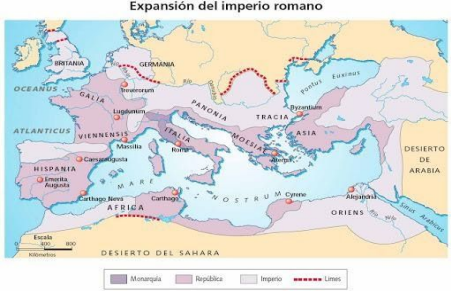 Zerga berri eta ezezagunak bildu zituen, lehendabizi publikanoen bidez, gero, irabaziak handiak zirenez, zenturioi eta tribuno pretorianoen bitartez, inolako gauza-mota edo pertsonak ahaztu gabe. Hirian saltzen ziren elikagaiengatik kopuru finko eta ezarria eskatzen zen. Auzi eta epaiketengatik edonolako tokietan ospatuak izanda ere, auzian zegoen kopuruaren berrogeigarrena eramaten zen; 5eta zigorrak ahaztu gabe norbait auzia saihesteko akordiorenbat sinatzearen errudun aurkitzen baldin bazen. Gazte garraiatzaileen eguneko irabazien zortizkoa exijitzen zen; emagalduen diru jasotzeen kasuan, koito baten kantitate baliokidea. Eta legearen atal hau emakume zein gizonen artean emagaldu edo bitartekari gisa aritutako guztiei imposatu zitzaien, baita senar-emazteei. ➢ Publikano: erromatar garaiko errekaudadorea. ➢ Dirurik gabe ez dago estaturik, instituziorik, armadarik ➢ Erromatar inperioan dirudunak ezkontzen ziren, dirua ondo banatzeko beraien oinordekoen artean. ➢ Lehenengo 12 enperadoreen bizitzen kontakizunak. --- Errepublikako gobernuaren antolakuntzan murgildua, Julio Zesarrek egutegia zuzendu zuen, aspaldidanik desorekatua zegoena pontifizeen erruz, egunak tartekatzeko zuten joera zela eta. Udako festak ez zuten uzta garaiarekin bat egiten, udazkenekoak mahats-bilketarekin bezalaxe. Urtea eguzkiaren ibilbidearekin egokitu zuen, 365 egun izan zitzan laurteko egun bakarreko desorekarekin. Horrela, tartekaturiko hilabetea ezabatu zuen. Baina urtarrileko azkeneko kalendak denboraren konputoarekin hobeto etortzeko, beste bi hilabete ipini zituen azaro eta abenduaren tartean. Erreforma hauek ezarri urtean egutegiak hamabost hilbate izan zituen, harri berri izan zen hilabete hau kontuan izanda, ohitura denez, bertan erori zen. Augusto, Marco Tulio Ciceron eta Gayo Antonioren kontsulatuan jaio zen, urriko kalendetako bederatzigarren egunean, eguzkia atera baino lehenago, Palatinoko eskualdean, ‘’Idi buruetan’’, orain santutegia duen lekuan, bera hil baino gutxira eraikitakoa. ➢ Erromatar garaiko egutegiak: Fasti Consularii, kontsulen jardueraren arabera urteak zenbatzen dituen egutegia. ➢ Julio Zesarrek egungo egutegi sistema finkatu zuen. Julio Cesarren aurretik, urteak kaos nabarmen batetik zenbatzen dira egunak. Julio Cesarren urtea eguzkiaren ibilbidearekin egokitu zuen, 365 egun izan zitzan, lau urteko egun bakarreko desorekarekin. SUETONIO, Vidas de los Cesares 1.1.III. mendeko krisia eta Inperioaren berrantolaketa III. mendeko krisia: Seberoetatik (193) Dioklezianoren agintaldira (284) Manualeko ezaugarriak ezberdinak.- - Funtzioa galdu, espazioak artikulatzeko gaitasuna galdu - Biziaren ruralizazioa - Harreman publikoen ahultzea (Pribatuak nagusitu) - Tropen fideltasuna erosteko kapital eza.- Erroma seguru mantentzeko - Kristautasunaren nagusitasuna Ezaugarri orokorrak: Seberoen ‘’monarkia militarraren’’ (193-235) sistematik Maximo eta bere ondorengoen ‘’anarkia militarraren’’ (235-305) bilakaera prozesua. ➢ Armadak Senatua ordezkatzen du sarritan enperadoreen hautaketetan (militar eta usurpatzaileen txandatze nabarmena). ➢ Fronte militarretan (inperioaren muga edo ‘’limes’’ -ean) lortutako garaipenak boterean ezartzeko sarbide edo bide nagusia bilakatzen da ➢ Armadako koadroen errefortzua: kide edo talde espezializatuak. ➢ Estatuko gastuaren igoera nabarmena. Inperio eta probintzietako administrazioaren erreforma/aldaketak 6➢ Zaldiko gizonen (‘’ordo equester’’) promozio edo igoera Senatuaren influentzia progresiboki ordezkatuz. Legionarioen ‘soldata’ igoera. ➢ Maila baxuko burokraten progresioa Estatuko goi-kargu eta magistratuetan. Monetan balio-gutxitze eta zerga politika (krisi ekonomikoa) ➢ Zilarrezko txanponaren debaluazio bortitza (denarioa) (-%95) eta tipo monetario berrien ezarketa, molde eta erabilera laburrekoak. ➢ Nahitaezko prezioen igoera ondorio bezala baina langileriaren soldaten igoerarik gabe: erosteko ahalmenaren beherakada. ➢ Zerga berriak eta klase ertainei bideratutako presio fiskalaren areagotzea. Zergak mantentzen dituztenak klase ertainak dira, klase ertainei bideratutako zerga sistemak egingo dira mende hauetan. Erlijioa: kristautasunaren ezarpen progresiboa (NAGUSITASUNA) (prozesu motel baino atzeraezina) ➢ Ekialdeko kultu berrien adopzioa erromatar kontingenteen bitartez (Mitra, Serapis, Isis, Atitis, Cibeles). ➢ (ca. 200): Miraren gurtza da Mendebaldean gehien finkatu edo hedaturikoa. ➢ III. mendea: politeismo tradizionalak monoteismoari uzten dio lekua (Jainko goren bat gailurrean oraindik pluralista den kultu edo sinismen sistema batean). ➢ Botere politikoan dagoen buruzagia derrigorrez legislazioan jarriko du eta inperioan bizi diren biztanle guztiek gertu behar dute enperadoarearen figura eta inperioarena. ➢ III.mendea ½ : kristauen jazartzea, gurtu imperialaren ezezkoa. -250. urtea: Daciok derrigorrezkoak egiten ditu jainkoei eskeinitako sakrifizio ekintzak pena edo zigor gogorrenpean: Erroma, Afrikan, Asia Txikian, Sirian eta Egipton jazartzeak. -257. urtea, Valeriano: kristauen jazartzearen 2 ediktu. Elizaren goi hierarkia eta ondasunak, erromatar gizartean kristautasunera bihurtutako eliteak. -260. urtea: tendentzia aldaketa, Galienok kultu askatasuna ezartzen du. *ca→circa=gutxi gorabehera urte horretakoa dela. Fronteak, gudu fronteak eta politika belikoa ➢ Boterearen finkapena eta inperioaren hedapenaren freno edo atzerakada. -Ekialdean (ca. 235): Arsácida dinastiaren (Partia inperioa) ordezkapena sasanidengatik (persiarrak) -Mendebaldean: Danubioren fronteak eta germaniar herrien geldialdiak bake akordioen (foedus=bake akordioa) sinadurak eskatzen ditu. Pertsiar inperioak ibilbide nahiko luzea izan zuen -> k.a.VI.mendetik k.o. VII.mendera 7Garaiaren gertaera nabarmenak Septimo Severo (192-211) (jatorri probintzialeko lehen enperadorea) Monarkia militarrak ● Osroene erreinuaren eta Mesopotamia lurraldearen errekuperaketa partiarren eta arabiarren aurka. Arabia ere berreskuratu zuten. Carcalla (211-217) (bere anaia Geta eta bere jarraitzaileak hil zituen boterea lortzeko) ● 212. Constitutio Antoniana: erromatar hiritartasun estatutua inperioko hiri guztientzako. Zerga neurria. ● Herentzien zergen tasa bikoiztu zuen eta txanpon berria (antoninianus). ● Bi kanpaina: danubiar eta partoen aurka. Macrino (217-218) ● Senatuko kide ez den lehen enperadorea izendatzeko momentuan. (Heliogábalo (218-222) eta Alejandro Severo(222-235)) Anarkia militarrak: Enperadore militarrak, ejerzitoak hautatuak eta denbora gutxiko iraupena. Maximino (235-238): alamanak garaitu eta pertsak Mesopotamia inbaditu. Gordiano III (238-244): Resainako gudua: godoen laguntzarekin pertsak garaitu eta Mesopotamiatik botatzen ditu. Filipo Arabiarra (244-249) ● Sedizio altxaketak barbaroen presioagatik: Kapadozia (Jotapiano), Danubio (Pacaciano), Siria (Uranio): enperadore izendatzen dira erreinu independienteak fundatu nahian. ● Balkanen okupazioa godoengatik. Decio Trajano, irabazlea kanpaina gotikoan eta horrela enperadore bilakatu zen. Aldaketa politiko eta ideologikoak; kritauen lehenengo pertsekuzio orokorra) Treboniano Galo soldadu danubiarrek aukeratu zuten enperadoretzat. Godoekin bake akordioa sinatu zuen baina hauek ez zuten jaramonik egin (Emiliano eta bere tropek gelditu zituzten). Inperioan 4 enperadore: Treboniano eta bere semea Volusiano (legitimoak) eta Valeriano eta Emiliano (ilegitimoak). 253an Umbrian borroka, Valeriano garaile Valeriano (253-260) ● Inperioaren lehendabiziko zatiketa Mendebalde (Galieno) eta Ekialdearen (Valeriano) artean fronteen defentsa babesteko. -Ekialdean: barne altsaketak eta pertsiarren sarrera. -Mendebaldean: godoak, karpoak, kuadoak eta markomanoak Danubioko fronteran, frankoak eta alemanak Rhinekoan. ● (261) Inperioko senatariei militar karrera jarraitzeko debekua, probintzien gobernua tropa militarren bitartez gauzatuko da. ● Bi ediktu krisatuen pertsekuziorako (257-8) Galieno (260-268) ejerzituaren erreforma. Claudio II (268-270) Naisusen batailan alamanak eta godoak garaitu Aureliano (270-275) batasun inperiala berreskuratu, Probo (276-282), Caro (283-284) 8Iliotarren errekuperaketa politiko eta ekonomikoa. 268-284 militar ilioetek boterea. Inperioaren berrantolaketa (III. mende bukaera-IV. mendea) Diocleziano eta Tretarkia (284-305) ● Gobernu sistema berria: 4 enperadore eta 4 sede inperial ● Erreforma militarra ● Administrazioaren erreforma: probintzien handiagotzea (50etatik 96ra). Deszentralizazioa. Tetrarkia 293-314: 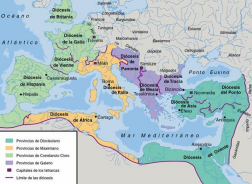 Gerra sahiesteko administrazioaren zatiketa da. Hiribilduak (militarrak dira) fronterekin markatu. Erromatar inperioek bere erakunde era administraziorako ezartzen dituen zatiketa eta abanketa instituzionalak. Honen barruan probintziak daude. Constantino I askatasuna izendapenarekin (324-337) ● (312. urtea) Majencio garaitu eta mendebaldeko probientziak irabazi ● (313. urtea) Milaneko ediktua: kristau jazarpenen bukaera eta kultu. ● (330. urtea) Bizantzio sede inperial berria ‘’Konstantinopla’’, Inperioaren zatiketa formala. Diozesia barruan probintziak daude. ● Bere heriotzarekin tetrarkia hautsi zen Constancio II (337-361) ● Konstantinoplako Ekialdeko Senatuaren sorrera ● Enperadorearen zerbitzuan dauden inspektoreen handiagotzea. ● Administrazio eta armadan integratuak dauden kristauen errefortzua. Juliano (361-363), sinesmen paganoak bultzatu zituen kristauen krisiaz baliatuz. Bere jarduera ekialdean zentratu zuen. Gero, Joviano enperadore, Armenia galdu. Valentianiano (364-378) ● Inperioko administrazioaren zatiketa formala 2 alderditan: adiministrazio eta armada ezberdinak batasun legislatiboa mantenduz. Valente (-378) ● Enperadorearen heriotza Adrianopoliseko batailan (378) bisigodoen aurrean (Edirne-Turkia) Teodisio (379-395) ● (380.urtea): Tesalonikako ediktua: kristautasuna inperioko erlijio ofiziala (379-) bihurtzen da. ● (382.urtea): Foedus-a bisigodoekin hauen finkapena ahalbideratzen du Mesian (Balkanak). ● (384.urtea): Teodisio eta Sapor III.arekin bake akordioa. Armeniaren zatiketa ● (395): Partitio imperii 91.2. Barbaroen ezarpena. Germaniar erresumen hastapenak (IV-V. mendeak) Gizartearen antolamendua: Germanoen finkapenak ez du estruktura aldetik aldaketarik ekarriko; salbuespena, bandaloak. lll.mendean> populazioak behera egingo du eta berarekin batera funtzioak ere behera Sistema zaharra krisian asartuko da= urbs + territorium (hiri batzuetan mantendu ¡ko da harresien poderioz) Merkantzia arloan beheraldi nabarman izango da, sistema galtzearen arrazoi zehazki. Bideak mantendu egingo dira nahiz eta egoera txarretan egon erabilera ezagatik. Berrerabiltzen hasiko dira Vl.mendean.- Bizantziarrak Ipar Afrika hartu zutenean Negozio berriek dirudunak hornituko ditu. Komertzio eta merkatuak karakterra aldatuko ditu (ez ditu hiri handiak hornituko, baizik eta objektu txikiak eta balore handikoak aberatsei ahalbidetzen zizkieten) Diru falta nabarmenaren ondorioz, TRUKEA esklaboen eta urrearen bidez egingo da. Interkanbioak oso komunak dira. Bi arrazoi; autosufizientea izatea eta momentuko aginte politikoarentzako interes handikoa zelako. > Antolaera.- - Aristokratak - Langileak (esklaboak, kolonoak, zerbitzariak...) ❏ Lurrak landuko ditu administrazioaren menpe ❏ aberatsen zerbitzura egongo dira Sierboak gizon bezala identifikatu zituzten gehiegi zirelako eta esklabo asko zeudelako. Kolonoak juridikoki libre kontsideratuak ziren.- Jabe handien babesa lortu zutelako lurren trukean. Kronologi mugak eta ezaugarri orokorrak: 405-750.urteak. Germaniar taldeen sarreratik 3 area ekonomiko, politiko eta kulturalen finkapena 1. II.mende bukaeran hasten den prozesu luzea izango dugu, IX. Mende erdialdearte bukatuko ez den, bikingoen ezarpenarekin. 2. Bi fase handi: - “Lehenengo inbasioak”. 376. Urtea (bisigodoen etorrera) 568. Urtea ( lombardoen finkapena Italian). - “Bigarren inbasioak”: IX-X. mendeak: bikingoak, hungariarrak, pirata sarrazenoak. Lehenengo inbasioak: “barbaroak” eta Inperioaren beherakada Barbaroen barneratzeak: Inperioan bi modalitate edo modutan gauzatuko dira ● Zilegizko sarrerak (onartuak). (etorkinen kopurua handia ez delako eta lanerako erabiliko dituztelako) GIZARTE ESKLABISTA ● Inbasioa. Etnia desberdin edo askotarikoak (“germaniarrak”) -K.o I. mendetik erromatarrak ezagun zituzten lekualdaketa herrien migrazio ezaugarriak izango dituzten mugimenduak gehienetan bat-bateko inbasioen aldean 10-II-IV. Mendeak: talde familiar edo tribu fakzio txikien saialdiak, inperioak arazorik gabe onartuko dituenak. -IV-V. mendeak: herri osoek bideratutako saialdiak Asiar herrien migrazioak (IV-V.mendeak) Inbasioen faseak Lehenengo inbasioak. 376. urtea: Godo, eta bisigodoen sarrera oxtrogodo taldeekin, Danubio ibaiaren zeharkaketa. ➢ 375: Asia Erditik etorritako Hunoak Doa Ibaia menperatzen dute godoak bultzatuz. ➢ Hasiera batean Erromak onartu egiten ditu (mantendu) ➢ 378: erromako funtzionarioen gehiegikeria eta godoen altxamendua. Adrianopoliseko matxinada/bataila armada inperialen porrotarekin (godoen zalduntza). ➢ 382: foedus-aren sinaketa godoen finkapena bideratzen du Mesian, Erromaren zerbitzuan egongo diren fronterako tropak bezala. Bigarren inbasioak. 396: Hunoen sarrera Dazian eta Panoniako arroan beste germaniar herrien existentzia aztoratzen du, Inperioaren mugak gaindituko dituztenak. 15 urteren bitartean mendebaldeko erromatar inperioaren inbasio fasea gauzatuko da (germaniar erromanizatuak, bagauda matxinadak). ➢ 400: Bandalo eta alanoak Retia eta Norika hartzen dute (gaurko Austria eta Suitza). ➢ 405: herri hauen talde ostrogodoekin Italian sartzen dira (Estilikonek geldiaraziko dituelarik). ➢ 406: Bandalo, alano eta sueboak Rhin ibaia zeharkatu eta Galiaren inbasioa prestatzen dute. ➢ 407: Britainian kantonatuko inperioaren tropak kontinentera bueltatzen dira: pikto, sajoi eta eskotoen sarrera irletan gauzatzen da. ➢ 408: Estilikonen hilketa bisigodoen sarrera errazten du Italian (410. urtean Alariko eta bere osteak Erroma arpilatzen dute). -San Agustinen pentsaeraren adaptazio eta definizioa ➢ 409: Suebo, alano eta bandaloak baturik, sarrera Hispanian. -Bisigodoen kontratazioa Inperioaren zerbitzura beste germaniar herrien aurka (415. urtean Hispanian sartzen dira). ➢ 418. urteko foedus-a: enperadoreak bisigodoak Aquitania eta Toulouse artean instalatzen dira federatu gisa bezela (Mendebaldeko lehen erreinu barbaroen sorrera). Bigarren inbasioek “onurak ekarri zituen”; inbasioen ondorioz, erromatar-inperioaren gizartearen sorkuntza eta hedapena emango da. 11★ DIOZESIA: Erromatar inperioak bere erakunde eta administraziorako ezartzen dituen zatiketa edo banaketa instituzionalak. Honen barruan probintziak daude. ★ LIMESA: Inperioaren frontera. Latinez frontera deskribitzeko terminoa ★ FOEDUS: Akordio edo bake sinaketa. ERROMAREN PORROTA ULERTZEKO Erromatar administrazio publikoa birrintzea izango da. V. mendeko testuingurua. Konkisten inguruan estatuen desagerpena. Biztanleak, dirua, armadak, zergak galtzen ditu erromak, bisigodoen erregentzako dira diru sarrera hauek. Erromak bere administrazio mantentzeko dirua behar du ZERGAK. Estatuak galtzean zergak galtzen ditu. 429: Bandaloak hegoaldean, Gibaltarreko itsasartea gurutzatu eta Ipar Afrika arakatzen dute. ➢ 430: Hiponaren setiaketa eta San Agustinen heriotza. ➢ Erroma eta ipar Afrikako itsasbideen haustura. ➢ Foedus berria: inperioko bigarren erresuma barbaroen ezarpena. 451: Atila eta hunoak Galian barneratzen dira, hurrengo urtean Erromako hiria mehatxatuz. ➢ 451 : Atila Galian garaitua da Katalauniar Zelaietako gudan. ➢ 452: Atilaren heriotza eta huno inperioaren haustura. ○ Hauen ondorengotzat Bulgariarrak ematen dira, Kanato (erreinu) honen goraldia 679an emango da Kufraten eskutik eta Kazaroek garaituak izanen dira honela Bizantziarreri bateratuz. Danubio eta Volgan kokatzen ziren. 455: Bandaloen konkista Erroman 476: Odoacrok (heruloa) Romulo Augusto enperadorea baztertzen du eta inperioaren intsignak Konstantinoplara bidaltzen ditu Konkista militar bat ikusten da, baina erromako 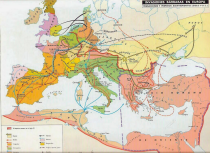 inperioaren estatuaren beherakada da, admin publiko baten (estatu) baten porrota. Zerga eta diru sarrerik gabe tropak ezin dira finantziatu. Eta estatuak galtzen direnean zergak galtzen dira. Germaniar herrien inbasioak (IV-V. mendeak) Barbaroen finkapen eta sendotzea: germaniar erreinuen hastapenak (IV-V mendeak) Finkapen modalitateak, 476. urtetik aurrera mendebaldeko inperioaren oinordeko bezala agertzen diren erreinuen jabeak. a) Talde familiar edo herri fakzioen barneratzea, kolonizatzaile moduan finkatzeko lekua bilatzen zutenak. 12b) Konkista indarrezko ebastearen (3 kasu): anglo eta sajoiak Ingalaterran; bandaloak ipar-Afrikan; 568. urtetik aurrera lonbardoak Italian. c) Foedus-aren sinaketa Inperio eta germaniar herrien artean: bisigodoak (Toulouse-Aquitania); burgundioak (Borgoina); ostrogodoak (Italia). (M) BARBAROEN FINKAPENA.- lll.mendean krisia jaso zen; 5 ezaugarri 1. Funtzioak galdu, espazioak artikulatzeko gaitasuna galdu 2. Biziaren ruralizazioa 3. Harreman publikoen ahultze (pribatuak nagusitu) 4. Tropen fideltasuna erosteko kapital eza; Erroma seguru mantentzeko 5. Kristautasunaren nagusitasuna Barbaroen esku hartzeak Inperio Erromatarraren bi modalitate izan zituen; 1. sartzeko baimena 2. inbasio justuak Germanoak=inbasoreak.- Migrazioa hobe; helburua, leku egokia bilatzea bertan finkatzeko eta haien biziraupenerako ll eta lV.mendeetan.- tribuen bidez saiatu ziren. lV.mende amaieran modu hau etnia ezberdinek egin haien erlijio finkatu nahirik, alabaina Godoek bakarrik egin zuten. 376: Godoak Inp. Erromatarrean sartu; onartuak izan ziren 378: Godoak ez zuten haien hitza bete eta Adrianópoliseko armada suntsitu zuten. Gerra honek estrategia militarraren eragina izan zuen. Halaber, VALENTE enperadorea hiltzeak garrantzi handia izan zuen; Teodosio behartua izan baitzen Godoekin tratua egitera. Germaniarren banaketa Inperioan eta hauen dominazio lekuen mugaketa erresumak bezala mendebaldeko inperioaren beherakada baino 30 urte geroago ikus daiteke garbiago. ❖ Sueboak (Gallaecia) ❖ Bisigodoak (Galia eta Hispania) ❖ Bandaloak (Ipar-Afrika) ❖ Alemanak (Alsazia eta Worms) ❖ Frankoak (Rhin, 507 Vouillé: hedapena Frantzian zehar) ❖ Burgundioak (Saona eta Rodanoko ibarretan) ❖ Anglo, Sajoi eta Jutoak (Britannia) Ezaugarri ekonomiko eta sozial orokorrak Foedus-en termino edo ildo nagusiak ● Hasiera batean eskualdean finkatu eta kanpamendu modura ezarritako germaniarren gastuak inperioak jasango ditu. ● V. mendetik aurrera: bi modalitate. ○ Lurren zatiketa/banaketa germaniar eta erromatarren artean (⅔). ○ Inperioko errenten (zergen) zatiketa. Germaniarren gailentasun politikoa, baina erromatar biztanle gehiago izango dituen gizarteak jarraitzen izango dira (%5). Populatze landatar eta ezegonkorra autoritate publikoen gainbeheraren ondorioz. 13Ekonomi ondorio nabarmenak izango dituena. ● Hirien gainbehera: jurisdikzio labur edo galdutakoarekin (harresiak). ● Mugimendu eta aktibitate ekonomikoen beherakada, orain landatar eremuetan bildua ● Maila handiko komertzio (internazionala) luxuzko ondasunetan emango da gehienbat, Bizantziorekin kontaktuan jarraituko duena (esklabuak). ● Barbaroen akuñazioak botere politikoaren sinbolo bezala hartu behar ditugu kontuan, baliagarriak diren tresna ekonomiak baino. La división de tierras entre godos y romanos Por ninguna razón, se ponga en tela de juicio la división de tierras y bosques hecha entre godos y romanos. Los romanos no deben reivindicar nada de los dos tercios concedidos a los godos, ni éstos del tercio dejado a los romanos. Y que los descendientes respeten la división efectuada por su antecesores o por los vecinos. En cuanto a los bosques, que inicialmente quedaron al margen del reparto, si los godos o los romanos se apropian de ellos para ponerlos en cultivo, establecemos que, si todavía quedaran bosques con los que poder compensar esa apropiación, efectúese tal compensación. Si, por el contrario, ya no quedaran bosques, procédase a repartir las tierras que, fraudulentamente, se pusieron en cultivo. Lex Visigothorum, X, 1, 8 y 9, Antigua. J.A. Garciade Cortazar, Nueva Historia de España en sus textos, Edad Media Ezaugarri ekonomiko eta sozial orokorrak (jarraipena) Aristokratak ‘’villae’’ edo lur sail handien jabeak izango ditugu, pixkanaka konpetentzi publikoak zirenak biltzen hasiko direnak (fiskalitatea, defentsa eta justizia). Jaurerrien hastapenak. Klase sozial berrien agerpena: Jaunak botere publikoaren jabeak. ● Esklabuak (sistemaren biziraupena): Bertako biztanleriaren esklabutza. ● ‘’Servi’’ morroi/mirabiak: alokairu sistema batena. ● Kolonoak: lursailen jabe libreak, defentaren truke jaunei emandakoak. 3. La privatización de las relaciones: la encomendación Al ilustre señor tal, yo tal. Siendo cosa sabido por todos que no tengo nada de que alimentarme y vestirme, solicité de vuestra piedad, y vuestra voluntad me lo ha concedido, poder entregarme o encomendarme a vuestra protección y jurisdicción (mundo burdum), cosa que hecho. En consecuencia, deberéis ayudarme y sostenerme en lo que respecta a mi alimentación y vestido en la medida que yo pueda serviros y merecer esta ayuda de vos. En cuanto a mi, mientras viva, debere serviros y respetaros dentro de mi condición de hombre libre sin tener derecho a librarme de vuestra jurisdicción o mundoburdum sino que, por el contrario, deberé permanecer bajo vuestra autoridad y protección todos los días de mi vida. Por todo ello, si cualquiera de nosotros dos quisiera sustraerse a este pacto, pagará al otro tantos sueldos y, además, dicho pacto quedará en vigor. Para que cause los debidos efectos, las dos partes redactan y firman dos documentos escritos iguales. Cosa que hacen de esta forma Formulae Turonenxes, n43 Miguel Artola, Textos fundamentales para la historia Estatuaren krisia: boterea politikoaren biziraupen eta ahultasuna ➢ Talde familiarretan eta enkomendi klientelistetan bilatzen den babesa, gizarte erromatar-germaniarren ezaugarri orokorra. ➢ Ahaidetasun taldeen sendotzea Estatuaren ahultzea konpentsatzeko. 14➢ Enkomienda eta basailutza loturen lehenengo adibideak armen zerbitzua gauzatzeko (VIII-IX. mendeak) ➢ Landatar aberastasuna erreferente gisa non erromatar eta germaniarrak parte hartzen duten (eliteen bat-egitea, baita komunitate etnikoena ere). ➢ Elizaren hedapena botere erakunde bezala (germaniarren bihurtzea). ➢ Boterearen banaketa: erregearen irudia baina autoritatearen konpetentziak pribatizatuak dituen erakunde edo arloetan. ‘’Primus inter pares’’. Armada, ogasuna eta justizia (epaiketen) arloetan gehienbat. ‘’Comites’’ (bisigodoak), ‘’earldomen’’ (anglosaxoiak), ‘’duce’’ (lombardoak); apezpikuak. Erreinu erromatar-germaniarren ibilbidea a) Erreinu iragankorrak: Bandaloak (534), Suevoak (585), Ostrogodoak (554), Lonbardoak. b) Aurrerantzean estatu nazionalak bihurtzera deituak izango diren erreinuak: frankoak, anglosaxoiak eta ‘’bisigodoak’’ (711). Ostrogodo eta lonbardoak Italian 490-493: Ostrogodoen sarrera italiar penintsulan eta Odoakro eta heruloen kanporaketa ➢ Teodoriko ‘’Amaloaren’’ lidergoa: Konstantinoplan hezitakoa. Mendebaldeko ordezkari bezala aukeratua Bizantizotik (+526) 534: Bizantzioren armada Italian sartzen da, Almalarikoren baztertzea (Ipar Afrikako konskisten testuinguruan: bandaloen desagerpena). 535-554: ‘’Gerra gotikoa’’ bizantziar armada eta ostrogodoen artean. ca. 569: Lonbardoen irteera Panoniatik Italia bidera abaroen presioagatik. ● Paviako hiriburuan ezarritako gortea, lurralde zein boterea oso zatitua dagoen testuinguruan (Bizantziar presentzia, Erromako Aita Santua, ‘’duce’’ edo jaun lonbardo aipagarriak). ● Bizantziar tropak iberiar penintsulara iritsiko dira (mapa) Britainiar irlak 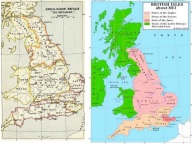 407: erromatar destakamentuen irteera kontinentera (Rhin-eko fronteraren defentsa) ● Anglo, saxoi eta jutoen etorrera: irlen arpilatzea eta bretoi autoktonoen desplazamendua ipar eta mendebaldera. ● Armorikaren (Bretainia) fundazioa kontinentean. ● Pikto eta eskoto irlandarren erasoak ipar eta mendebaldeko kostalde eremuetan. V. mende erdialdetik- VII. mendera (Iturri historikoen hutsunea) VIII. mendea: Belda ‘’beneragarria’’: Historia ecclesiastica gentis Anglorum ● Heptarkia anglosaxoia: Essex, Estanglia, Kent, Mercia, Northumbria, Sussex eta Wessex. 15IX. mendea: bikingoen inbasioak; Danelag: Northumbria, East Anglia eta Merciaren daniar eremua (878) Bisigodoak Hispanian 376: Danubio ibaia zeharkatzen dute. 415: Hispanian sartu eta foedus-aren sinaketa (418). 507: Vouillé-ko bataila Clodoveoren frankoen aurka: Galiaren galtzea. Hispanian jarraituko dute beraien ibilbidea bisigodoek. 554: Justiniano bizantziarren osteen sarrera (Murtzia eta Ekialdeko Andaluzian). Erresumaren hedapena eta administrazio publikoaren bilakaera 585: Sueboen kanporatzea Gallaecia-tik (Leovigildo) Franko, bizantziar eta baskoien fronteak. 589: Toledoko III. kontzilioa. Kristautasunera bihurtzea (Arrianismotik). 625: Bizantziar lurraldeen errekuperaketa. 654: Liber Iudiciorum: zuzenbide bakarra gizarte eta erresuma guztirako (godo eta hispanoak). Bi arazo nabarmen: ➢ Aristokraziaren goratzea errege-botere politikoaren zatiketaren aurrean. ➢ Krisi instituzional eta ekonomikoa: eskabuen desertzioak eta uztaro urrien errepikapenak. 711: musulmanen sarrera eta dominazioa penintsulan. Islamaren hedapena (VII-VIII mendeetan). Hasieran tribuak dira, mahomak hasi eta beste gobernari eta buruzagi ezberdinek hedapen ikaragarria lortuko dute oso denbora gutxian. Txinaraino iritsiko dira. Liber Iudiciorum (654) I, 2, 5. Zergatik egiten da araudia? Legeak egiteko beharraren arrazoia honetan datza: hauen beldurragatik (metu) giza gaiztakeria zapaldua izan dadila (inprobitas), errugabeen bizitza errudunengandik babestu, eta gaizkileen artean ere, zigorraren (supplicio) beldurrak okerkeria egiteko asmoa (nocendi) gelditua izan dezan. ➔ Germaniarren legeak klase sozialen ezberdintasuna legean ezartzen dute, hau da, klase sozialen ezberdintasun hori instituzionalizatu egiten da. Nobleak eta pertsona libren artean humilak direnak eta ez. II, 3, 4. Tormenturik (questio) ez dadila inoiz agindupean burutu pertsona nobleen (nobilibus) artean, eta zein moduan pertsona umilei, libre edo mirabeak izanik, tormentua ezarriko zaien Inolaz ere onartzen dugu agindupean torturarik (questionem) ezartzea pertsona nobleen artean. Beste aldetik, pertsona libre eta behartsuak, aldez aurretik okerra egindakoak (in crime), modu honetan bakarrik baimendu egiten dugu, agindupean, torturaren inposizioa: mandatariak eskatu dezala kontua ezartzea pertsona horrengan, ez mirabe baizik eta gizon libre bati, berak baieztaturiko mandatuarekin edota hiru testiguen sinadurarekin (adnotatione). Eta errugabe bati tortura (tormentis) ezarri izan bazaio, mandatariak (mandator) jakin dezala seigarren liburuan ezarritako zigorrenpean gelditzen dela, titulu lehena, aro bigarrega, non ezartzen den zeinek eta zergatik inposatu dezakeen tortura (questioni) pertsona libreen artean. Beste auzi kriminalak ordea, bideratuak ahal izango dira agindupean, lehen esan den bezela, pertsona libre baten inguruan egondako auzietan, torturaren inposaketa ordezkari libre baten karguan egonik. 16III, 1, 1. Legezkoa izan dadila godo batek erromatar (emakume) batekin ezkonztea (sociari matrimonio) erromatar (emakume) batek godo batekin bezalaxe. Printzearen atentzioak erakusten du arduratsua dela herrien ongizatea (beneficia) babestea etorkizuneko beharrei begira. Eta berezko askatasunak poztu beharko du ez gutxi antzina batean ezarritako legea orain indargabetzen dugulako. Dekretu honek duintasun eta leinuan (in genere) berdinak (compares) ziren pertsonak ezkontzetan banantzen saiatu zen. Horregatik, adimen hobearekin pentsatzen, ezartzen dugu, lege zaharraren epaia baliogabetzen, betirako balio izan dezala honako legea: Godo batek erromatar (emakume) batekin zein erromatar (emakume) batek godo batekin ezkondu nahi baldin badu, berezko solemnitate eskaera eginda, libre izan dadila egiteko, eta gizon libre batek nahi duen emakume librearekin ezkondu dadila, onest elkartasunean (honesta coniuntione), aholkua eskatuz (consultum perquiriendo) eta gurasoen baimen irmoa lortuz. VIII, 1, 5. Epaiketarik gabe ez dadila inori ondasunik usurpatu. Inongo konde (comes), bikario (vicarius), administratzaile (villicus), prepositu (prepositus), ordezkari (actor) edo prokuradorerik (procurator), ezta gizon libre edo miraberik, saiatu dadila inorren ondasunik usurpatzen, errege, jaun edo bakoitzaren eskubidearen izenean, epaiketarik ospatu baino lehen. Eta epaiketarik itxaron gabe, norbaitek beste baten jabegoa indarrez hartu ezkero, hartutakoa itzuli beharko du bi aldiz, eta auzi-jartzaileari lurren urte bakoitzeko fruituak eman diezazkiola hartutako kopurua zinez aitortu ondoren. Eta mirabe batek bere jaunaren baimenik gabe horrelakorik egitekotan, ehun azote jaso ditzala. VIII, 1, 6. Norbait harrapatzen baldin bada beste batzuk arpilatzera gonbidatzen. Norbaitek beste batzuk arpilatzera gonbidatu eta beste batena den zerbait suntsitzen badu, edo artalde eta animaliak lapurtzen baditu, lapurtutakoa hamaika aldiz itzuli beharko dio bere jabeari. Eta berarekin egondakoak, gizon libreak baldin badira, bost sueldoko konpentsazioa ordaindu dezala bakoitzak, eta ordaintzekorik ez izatekotan, berrogeita hamar azote jaso ditzala bakoitzak. Baina, lapurreta mirabe batzuk burutu badute bere jaunaren borondaterik gabe, ehun eta berrogeita hamar azote jaso ditzala bakoitzak hartutakoa bueltatuzEKIALDEKO GIZARTEAK: BIZANTZIAR INPERIOA ETA ISLAMAREN HEDAPENA 4.1. Bizantziar inperioa (VI-X. mendeak) Muga kronologikoak eta gertakari orokorrak ➢ Erromatar Inperioko zatiketatik (395, Ekialde-Mendebaldea), Teodisio II.an erregealdi (408-450) eta 960. urte bitartean, dinasti Mazedoniarraren hiru lehen enperadoreen agintaritza. ➢ Ekialdeko erromatar Inperioaren jarraitasuna Mendebaldeko botere zatiketaren aurrean (arlo instituzional, administratibo eta militarretan). ➢ Antzinaroko gizarte baten biziraupena, aldaketa sakonak jasango dituenak Islamaren inbasioaren ondorioz (VII. mende erdialdean). 1.Justinianoren garaia: Bizantzioko gorenaldia Erromatar inperioaren oinordetza mantentzen duen gizartea bere ezaugarri propioekin (politika, kultura, administrazio, ekonomia eta erlijioa) ➢ Ekialdeko Inperioaren ezaugarrien jarraipena 476. urteko beherakadaren ondoren (greziarra, jakintsua, politikoa, hiritarra, merkataritza sareak mantentzen dituena, kristaua). ➢ Barne batasuna erakusten duena, Erromatar Inperioko bi alderdiak berreskuratzeko helburua edo xedea erreibindikatuko duena. ➢ Greziar hizkuntzaren nagusitasuna nahiz eta ekoizpen literario handiko beste hizkuntzekin elkarrekin bizi: koptoera (Egipto),herreeara, siricra (Siria) eta arabiera (hego-ekialde muturrean). ➢ Erakunde publikoetan oinarritutako sendotasun politikoa: eskunduntza fiskalak (ogasuna), judizialak (epaitegiak) eta militarrak (armada) zentralizatuak dituen administrazioa ➢ Herrixka ugarietan bizi diren nekazari sare handia, hirien hornikuntza bermatzen dutenak. ➢ Merkataritza, administrazio eta irakaskuntza guneak diren hiriak: Konstantinopla (500.000 biztanle), Alejandria (300.000), Edesa, Antiokia, Jerusalem eta Efeso (kopurua txikiagotuz). ➢ Esklaboak inportatzen (eskaera) dituen gizartea, baita Europako mendebaldetik ekarriko dituenak. ➢ Konstantinoplako patriarka oso mugatua egongo da Enperadorearengatik, modu batean, Aita Santuaren menpeko ere izango dena: ○ Erromako sede apostolikoaren lehentasuna denboran eta mailan. ○ Konstantinoplako sedea gertuago egongo da dogma kristauen interpretazio heterodoxoen iturri edo mugimenduetatik: arriarismoa, nostorianismoa, monofisismoa. ○ Ekialdeko probintziak hizkuntza ezberdinekoak, berariazkotasun kulturalak mantendu nahi dituztenak: Antiokia eta Alejandriako sedeak Konstantinoplakoaren lehentasuna zalantzan jartzen dute. ○ Liskar eta desadostasunok Islamaren finkapen aisea azalduko dute neurri batean Siria eta Egipton VII. mende erdialdean. 42➢ Buruzagi militar germaniarren etengabeko nagusitasuna Inperioan: Arcadio (395-408), Teodosio Handia (408-450) versus (Aspar +471), Zenon (477-491), Anastasio (491-518), Justino I (518-527). ➢ Ekialde eta Mendebaldea banatuz dijoazten ezaugarrien etengabeko fijankapena. 1.1. Justiniano enperadorearen erregealdia (527-565) 518: Anastasioren heriotza eta errege guardiaren estatu kolpea, honen buruzagia, Iliria latindarratik datorren Justino I.a (518-527), boterean ezarriz. ➢ Tronuari lotuta, bere iloba Justiniano Inperioa zuzenduko du lau hamarkadetako denbora bitartean. Erregealdiaren gertakari esanguratsuenak Programa politikoa ➢ Enperadore autokrata ereduaren sendotzea, arlo guztietan erabakitzeko eskudibea aldarrikatzen zuena, hiritar guztien bizitza esparru sekular zein espiritualetan. ➢ Eliza ortodoxo greziarrak liturgian jasotako gorte zeremoniala, enperadorea Jainkoarekin identifikatzea dijoana. ➢ Erainkin arkitektoniko esanguratsuenak: Jauregi inperiala eta Santa Sofiako eliza. ➢ Legedia: erromatar tradiziotik jasoa eta kristauarekin bateratua inperioarei oinarri homogeneo bat emateko: Corpus Iuris Civilis. ➢ Kaltzedoniako Kontzilioan (451) egongo da Justinianoren fundamentu ideologikoaren programa: 529 Atenaseko eskolaren itxiera, monofisita, judutar eta manikeoen jazarpena. Kanpo-politika: Mediterraneoaren berreskuratze ahaleginak ➢ 532: Pertsiar inperioarekin bake akordia eta “Niké” barne altsamenduaren kontrolak lur hedapena ahalbideratzen du. ➢ 531-534: Erresuma bandaloaren kanporatzea ipar Afrikatik. ➢ 535-554: “Guerra Gotikoa” Italian ostrogodoen aurka. ➢ 554: Atanagildo bisigodoaren kandidatura laguntzeak/bultzatu izateak Balear irlak eta Júcar-Guadalquivir ibaien arteko eremua okupatzea bideratzen du. ➢ Izaera probisinola izango duten hedapen konkistak: berebereen altxamenduak (Afrika), Italia suntsitu batean hegoaldeko lurren kontrola, bisigodoen erantzuna Hispanian. ○ VI. mende erdialdeko izurritearen erasoaldia. ○ Pertsiar fronteko arriskuaren berpizketa eta herri berrien etorrera/migrazioak Konstantinoplako eremuetara (bulgariarrak, eslaviarrak eta Eurasiatik datozen ávaroak). 2. Biziraupenerako borrokan (VII-IX. mendeak) Administrazio eta gobernu sistema tradizionalaren krisia “exarka-herrien” sorrerekin (Mauricio enperadorearen eskutik Ravenna eta Kartago): “exarka” gobernari zibil eta militarra bezela. ➢ Gotorleku sareak Itsaso Gorri eta Eufrates ibaian kolono-soldadu eta buruzagi militarrenpean. 43Kanpo fronteretatik datozen mehatxu/arriskuak eta Inperioaren berrantolaketa militarista. ➢ Menpekotasun erlazioen sendotzea lur-jabe/lurdun aberatsen inguruan eta zerutar zaindariei gomendaketa (Jainkoa, Amabirgina, Santuak) imajinen gurtzaren hedapenarekin. ➢ 610: Kartagoko exarka Konstantinoplan aurkezten da bere seme Heraklio (610-640) Focas enperadorea kendu eta tronu inperialean ezartzeko. 610-717 Heraklida dinastia. ➢ VII. mendeko 3. hamarkada: pertsiar frontea Islamari uzten dio leku ekialdeko probintzien okupazio bizkorrarekin. ➢ Kanpo fronteren behin betiko atzerakada. Ekialdeko frontea ➢ 602: Focas-en (602-610) estatu kolpeak Maruzio baztertzen du tronutik, pertsiarren erasoa ekarriko du Konstantinopla eta beste ekialdeko probintzietan: 20 urteren bitartean Kapadozia, Armenia, Siria, Palestina eta Egipto galtzen dira. ➢ 622: Herakliok pertsiar inperioaren erdigunea erasotuz ahaleginduko da galdutako lurraldeak berreskuratzen (626. urtean avaro eta eslaviarren setioa ekarriko du Konstantinoplara). ➢ 628: pertsiar hiriburuaren konkista (Ctesifonte), galdutako probintzien berreskurapena errege pertsiarren “basileus” titulua hartuz. ➢ 632: islamiar hedapenaren hasiera, 636. urtean bizantziarrak gaindituak dira Yarmuk ibaian (Siria eta Jordaniaren arteko frontera). ○ Sei urteren bitartean Siria, Palestina eta Egipto galtzen dira, ipar Afrikako lurraldeak eta Armenia 12 urte geroago, Rodas eta Chipreko irlak segituan eroririk. ○ 673 eta 678: Konstantinoplaren setiaketa arabiar flotaren eskutik. Danubio eta Balkanetako frontea ➢ 641. urtetik aurrera, eslaviarren etengabeko sarrera hegoalderantz Mazedonian finkatuko direlarik (Esklavinia). ➢ Avaroen ahulezia hemen mendebalderantz zuzendutako migrazio mugimenduak bultzatuko dituenak (Panonia). ➢ Turkiar leinu edo jatorria duten herrien etorrera (Asia zentraletik etorritakoak), zaldizko gerlariak direnak. ○ “Jazaro”-ak, X. mende erdialdera arte Volga ibaiko bide baxuan ezarriko direnak. ○ Bulgariarrak: 679. urtetik aurrera Danubio ibaia zeharkatu, Mesian finkatu, eta tronu inperioaleko ondorengotzetan eragina izango dutenak hauen onartzea bilatu/lortu nahian. Mendebaldeko frontea ➢ 625-630: bizantziar lurraldeak Hispanian galtzen dira bisigodoen eskuetan. ➢ VII. mende erdialdea: Afrikako lurraldeak arabiarren menpe eroriko dira. ➢ Italian jabegoaren murrizketa (lobardoen hedapena): Ravena, Sizilia eta hegoaldeko kostaldean mantenduko da. 44Inperioren erreforma eta aldaketa administratiboak ➢ Heraklio enperadoreak bultzaturiko berrantolaketa militarista “themas” sistemaren bidez: exarka-herrien sistemak lekua harzen du erromatar garaiko diozesi eta probintzien lurralde antolaketari. ○ Militarren buruzagitza administrazio zibil eta militarrean (“estratega”). ○ Nekazari-basailuak (“stratiotai”): lurren lagapena hauen errentak zaldi eta armak finantzatzeko zuzenduak izango direnak: mendebaldeko “feudalismoarekin” antzekotasunak. ➢ Hiritar sistemaren desegituraketa eta landatarraren sendotzea: demografi eta landatar jabego ertain eta handien gorenaldiarekin. Isauriar dinastia eta “imajinen eztabaida (717-867) 697-715: Inperioaren oinordetza buruzagi militarren (“estratega”) esku, aldikako altxamenduak erregealdi labur eta larriekin. 717-741: Leon III “Isauriarrak”, Anatoliako “estrategak”, etenaldi zehatz batzuekin, oinordetza segida baten ezarpena lortzen du bere ondorengoen artean. “Imaginen eztabaidak” markatutako testuingurua: “ikonoklasten” (imajinen debeku/ezabapenaren aldeko) eta “ikonoduluen” (hauen benerezaio eta adorazioaren aldeko) liskarrak. ➢ Arlo eta errealitate ezberdinak lotzen dituen arazoa: ○ Eztabaida intelektual eta teologikoa. ○ Botere eta estratu/klase sozial ezberdinetako lehia. ○ Inperioaren efizientzi administratiboa berreskuratzeko ahaleginak, krisi soziala eta kanpo erasoak garaitzeko. ➢ Faseak: 726-787: ikonoklastiaren (debekuaren) garaipena. ○ 787: Niceako II. Konktzilioa: imajinen gurtzaren berrezarpena. ○ 815-843: ikonoklastiaren itzulera eta ikonoduloen azken garaipena. ➢ Faktoreak: Inperioak jasaten ari dituen mehatxuen ondorioz ikonoduliaren hedapena, monastegien bitartez bultzatua, imajinak gurtza eta benerazio objektuak bihurtzen dira (mendebaldeko erlikien aldean). ○ Teologiaren postulatua: ikonodulia ortodoxiaren parte bezela hartzen da, Elizak babestuko duena mugimendu disidente eta beste erlijioen ikuspegietatik (monofisitak, judutarrak eta islamiarrak). ○ Botere politikoaren postulatua: enperadoreek ikonoklastiaren aldekoak agertuko zaizkigu. ➢ Amaiera: ikonoklastiaren aldeko iturri guztien deuzestapena. Gatazkaren faktore eta gertakari esanguratsuenak: a) Lehen aldi ikonoklasta Leon III Isauriarra (717-741) ➢ 726: Eklogé (testu sortaren) promulgazioa: Justinianoren “Corpus Iuris Civilis” legediaren argitalpen laburtua, non ezkontza eta herentziei inguruko normak ezartzen dituen, enperadorearen irudia Jainkoak inspiratutako legegile bezela aurkeztuz. 45➢ “Thema” distrituen handiagotzea lurralde administrazioaren barruan (zatiketa). ➢ Ikonoklastiaren inposizioa. ○ 726: Kristoren imagina jauregi inperialaren brontzezko atetik kendu eta gurutzearen ezarpena. ○ Imajinen deuzestapen sistematikoa teologia esparrutik ihardetsia izango dena, Juan Damasceno bezelako monjeek. ○ Aita Santuaren ikonoklastiaren errefusa, Enperadoreak Italia eta Iliriako diozesiak banatu egiten ditu Erromako patriarkatzatik Konstantinoplan gehitzeko (konpondibe neurria monjeen oposizio izango duena). Constantino V (741-755) ➢ 745: imaginen defendatzaileen jazarpena ezartzen duen dekretua. ➢ Aita Santutzarekin haustura eta Pepin Laburraren interbentzioa Italian. Irene emperatriz (780-802): jazarpenen etenaldia. Niceako Kontzilioa (782) ikonoklastiaren bukarea: benerazioa onartua baina adorazioa debekatua. b) Bigarren aldi ikonoklasta 802: tronu inperialean txanda, agintari militarrek Niceforo ezartzen dute (802-811). ➢ Arrastakarik gabeko esfortzu eta kanpain militarrak zerga igoera nabarmen baten testuinguruan. ➢ 811 eta 813: Bulgariarren setiaketak Konstantinoplan. Leon V Armeniarrak (813-820) tronua okupatzen du eta politika ikonoklastaren itzulera. 815-843: imajinen deuzestaketa berri baten denboraldia baina ikonodulenganako zitakeri xume/lasaiagoa. Arazo politiko eta sozialen aurren erabiliko den argumentu/aitzakia: hiriburu eta probintzien arteko dikotomia, elite militar eta fronterako tropen arteko lehia (landatar jabegoen hedapena), estremismo erlijiosoen agerpena (“paulizianoak”, imajinak, Gurutzea, sakramentuak eta hierarkia eklesiastikoa ukatzen dituztenak). ➢ Islamiarrengandik aprobetxatuko den inestabilitate politikoa (Kreta eta Sizilia okupatuko dituztenak), veneziarrek bere independentzia bermatzen dijoazen bitartean. ➢ 837-842: susperraldi ekonomiko, sozial eta kulturalaren aldi laburra. 843: Teodora erreginordeak imajinen kultua berrezartzen du. 860: Errusiar ontziak agertzen dira lehendabizikoz Konstantinoplako harresien aurrean. 867: Focio-ren zismaren bukaera. 3. Bizantziar bigarren errenazimendua (IX-XI. mendeak). 867: Miguel III enperadorearen hilketa eta Basilio I.aren (867-886) igoera, armeniar familia baten kide, Adrianopolisetik etorritakoa. 46➢ Mazedoniar dinastiaren ezarpena (867-1057), finkapen aldia politika eta gizarte arloetan, gorenaldia kulturan. Prozesu eta gertakari esanguratsuenak a) Autokraziaren garaipena eta Estatuaren berriztatzea ➢ Autoritate inperialaren eredu berrikuspena, Jainkoak autaturiko irudia bezela, Kristoren ordezkaria lurrean, probidentziak ezarritakoa Inperioa zuzentzeko, zeruko erresumaren isla kontsideratuko dena. ○ Koroatze zeremonia kristau ikonografiaren kapitulu bezela. ○ Konstantino VII.aren “Zeremonia liburua”: auzitegi, audientzi eta jauregi ospakizunetan jarraitu beharreko zeremoniak antolatzen dituen legedia, liturgia erlijiosoaren antzera. ○ Errege mazedonioen legedi berrazterketa: 879 Epanagogé (legeen berrezartea) Baslio I.aren eskutik; 886-911 Basilika (lege inperialak) Leon VII.aren eskutik; 911-959 “De las temas” eta “De la administración del Inperio” Konstantino VII. aren eskutik. b) Susperraldi ekonomikoa ➢ Inperioaren erreforma politiko eta administratiboak gauzatzeko /ahalbideratzeko ogasun baliabiden handiagotzea, arlo zibil eta militarrean. ➢ Hazkunde ekonomikoari esker posible izango dena, baita administrazioaren efizientzi eta, batik bat, hiritar sistema eta kanpo-merkataritzaren errekuperaketari esker. c) Errenazimendu kulturala ➢ Konstantino VII enperadoreak berak bultzatutako aktibitate kulturala. ➢ Irakaskuntza goi mailako Inperiorean funtzionarioen hezkuntzari zuzendua retorika, filosofía, geometria eta astronimiako katedren sorrerarekin. ➢ Izaera entziklopedikoa izango duen corpus informatibo baten sorrera, jakintza arlo ezberdinetako konpilaketa izan nahi duena (Themas eta Inperioaren administrazioa; “Geoponika”: nekazal lanak). ➢ Ondare historiografiko, teologiko eta hagiografiko bat eraikiko duten monastegiak. ➢ Grekera baliabide linguistiko nagusia bezela, herriak ere erabiliko duena. ➢ Arkitekturan (gurutzedun greziar planta, kupuladun estalkiak), pinturan (fresko eta mosaikoak) eta arte plastikoetan berrikuntzak. d) Bizantziar influentzi eremuaren hedapena bulgariar eta errusiar munduetara ➢ 865: Boris erregearen bataioak bihurtzeari ateak zabaltzen dizkio. ➢ Bulgariarren erasoaldiak Bizantzion hauen erresuma kondizioaren onarpena bilatzen dutenak (ca. 912 Simeón bulgariarrak “basileus” titulua hartzen du). ➢ X. mendetik aurrera akulturazio eta kristaututze prozesuak ○ 860-875: errusiarren artean apezpiku-hierarki bat eraikitzeko ahaleginak Bizantzioren gidaritzapean. ○ X. mendea: erresuarrekin merkataritza erlazioak non aliantza eta konfrontazio faseak txandakatzen diren. Igor printzearen erasoalditik Konstantinoplan (941) Olga printzesaren bataio eta bihurtzerarte (957), Bizantzioren enperadorea honen aitabitixi izanik. 474.2. Islamaren hedapena (VII-X. mendeak) Muga kronologiko eta geografikoak, gertakari eta ideia orokorrak 610 (Mahomaren prediku publikoa) 632 (kalifatoaren sorrera eta hedapena) X. mendearen erdialde (Kalifato bakarraren zatiketa: Kordobako (omeya) eta El Cairoko (fatimí) kalifatoen sorrera Terminologiaren inguruan ● ‘’Arabiarra’’: etnia eta hizkuntza ● ‘’Musulmana’’/ ‘’Islama’’: Mahomaren erlijioko jarraitzaile edo fededuna ● “Musulmana”: erlijioa ● “Islama”: kultura orokorrean Arabiar penintsula, Islamaren agerpenaren lurraldea (Vl.mende bukaera) VI. mendearen amaieran 3 eremu indibidual nagusi:: Iparraldekoa: ● Siriar eta mesopotamiar influentziarekin erlazionatua. “gassam” eta “lakmi” printzerrien existentzia Bizantzio eta Pertsiar inperioekin izandako harremanak izango dituztenak. ● arabiar alfabetoaren agertokia ● Bakka-ko santutegia peregrinazio gune esanguratsua. Erdialdeko basamortua: ● Nomada herrien basamortu eremua (artzai beduinoen eta karabana merkatarien ibilbideak zeharkatzen dutena Medina eta MeKako feria eta merkatal gune norabidean) Hegoaldea: ● Merkataritza arloan emankorrena, ekialdeko munduak hobeto ezagutzen zuena (Egipto eta India) ● “Zorioneko Arabia”, “Sabako erregina” ● Hiri batzuen hedapena, itsasoko komertzioari esker Politika eta gizarte antolaketa: “tribuen” inguruan osatutako gizartea (solidaritate estuko gizonezkoen odolkidetasun loturak) ● “Xeke”-ak (jeques) tribuaren buru edo nagusi. ● Naturaren elementuak gurtzen dituen erlijiotasuna, jainko gorenen ideia lausoarekin (“Ala” da hauetako bat, izaera dibino zehatzik ez zaionari egozten) ● Batasun polito baten gabeziak kanpoko botereen eragina ahalbideratzen du Arabian (Axum-eko kristauak, Etiopia). 48“Meka”: merkataritza eta erlijio unea (elkarguneak) ● ‘’Harri beltza’’ Bekka-ko santutegian. Agar. Abrahamen egipziar esklabua, eta hauen seme, Ismaelek atseden hartzeko erabilia izan zen harria honek etxetik kanporatu eta gero exilio bidea hartu zutenean. ● Merkatariek ekarritako influentzi anitzen topaleku/elkarlekunea: sasanidar intelektual eta erlijio gizonak, judutarrak eta kristauak ○ Monoteismoreakiko gertutzea tribuen ohiko politeismoaren aurrean ● 570: etiopien aurkako garaipena, azkenez, tradizioaren iritziz. Mahoma profetaren jaiotze leku eta data Berdezkoa (Medina) Mahoma eta doktrinaren agerpena Profetaren bizitza tradizio iturri ezberdinei lotua, datu biografiko ziurrak 615-620. urtetik aurrera (Mahomak 45-50 urte zituela). ● ca. 570: Mahomaren jaiotza Mekan, ‘’haxemi’’ klanaren barruan, ‘’quraysi’’ tribuaren behera etorritako adarra ● ca. 610: Gabriel goiangeruaren agerkundea: Mekako eliteen fedegabetasun eta galdebideratzearen aurkako borrokaren zeregina jarraitzea ● 610-619: predikari izatetik profeta bihurtzera. Bibliaren ezaguera ez oso zehatza bere emazte merkatarien harremanen bitartez jasotakoa (monoteismoa) ● 619: giza berdintasun eta izaera iraultzailea duen lehendabiziko komunitatearen sorrera non profeta bezala aurkezten zaigun → Ala jainko bakarra bezala, Jainkoak bidalitako azken ordezkaria, Abraham, Moises eta Jesus figurak onartuko dituelarik. → Hauen mezua laburtu eta osatzeko eginkizunaren arduradun ● 619-622: Mekako merkatarien errefusa, Yatrib (Medina) hirira alde egingo du jarraitzaile talde batekin: “Hegira”. Juduak harkorragoak izango bait dira. → Boterean ezarriko da hiriko lehen magistratu bezela (arlo zibil, politiko (organizazio politiko baten buru) eta erlijiosoak bere buruan elkartuz). → Boterea indartu: Mekako ateak ireki. Ordutik aurrera Medina, hiriburu politikoa eta Meka erlijio-gune bilakatu → Doktrinaren lanketa ● 622ko uztailak 16, “hegira” eguna: egutegi islamiarraen hasiera/abiapuntua (28 eguneko hilabeteak). ● 632: Mahomaren heriotza 49Doktrinaren lanketa ● Solidaritate tribalean oinarritutako funtsa sumiso/ontzatasun (“Islam”) lotuari bati uzten dio leku: Ala-ren boluntateari ● Boterearen teoria: xeke edo tribuen buruzagien jarduera ezeztagarrien aurrean, hemendik aurrera boterea Jainkotik emana dator (ez dago oposizio politikorik) ● Antzineko tradizio eta doktrina berriaren elementuen bateraketa (tribuen moldaketa edo egokitzapema ahalbideratuko duena). Lehendabiziko islamiar komunitatearen militarizazio hastapenak: lurralde hedapena eta gerra harrapinak/ospila (⅕ profetarentzat). ● Fedegabeen aurkako hedapen militarra, jarraitzaile eta irabaziak emango dizkion garaipenak ● 628: “Hudaybiyyah” akordioa: Medina eta Mekaren arteko bake akordioa, Mahoma eta islamiarren jarraitzaileak azken honetan sartzea ahalbideratuko duena. - meka gune erlijioso bezela bilakatuko da, Medina, aldiz, estatu berriaren hirigune politikoa Islamaren oinarri eta iturri nagusiak: jainkoarekiko sumisioa Ezaugarri doktrinalak ● Monoteismo zorrotza: ● Fededun edo jarraitzaileen berdintasuna komunitatearen barnean ● Ekintza gupidatsuen erritualismoa ● Fededun komunitatearen antolaketa tenporala arautzen duen irizpide-kodea (ezberdinak izango direnak iturrien interpretazio anitzen ondorioz Iturriak Korana: ● Mahomaren agerkundearen “errezitazio” /ozen irakurketa: jainkoak bere profetaren bidez gizarteari igorritako mezua jasotzen duen liburua ● “Siria” edo bertsetetan antolatutako: teologia eta ohitura eta moralaren (giza “baloreen”)inguruko argibideak gizarte bizitzarako ● C.a. 640-650 urteen bitartean idatziz jasoa bi bertsio ezberdinetan: Zayd (ortodoxoa) / Ali (xuten oinarri doktrinala.) Sunna: ● Tradizioa: Mahomaren ekintza eta esnadakoen bilduma (hadits), egoera zehatz batzuen aurrean profetak erakutsitako konportamenduen kontaketak ● Fededunek egunerokotasuna orientatzko gomendioak ● Beranduago idatziz ezarrita izango dena, lurralde hedapenaren babesean (bertsio anitz askp izango dituenak ondorioz) Pensamendu eskola teologiko eta juridiko ezberdinen agerpena iturrien interpretazio anitzetan oinarritutakoak (adibidez: sunni-tak, gaur egungo islamiar talde nagusiena, Koran-az gain, Sunna-rekiko jaiera/debozioa dute). Praktika erlijiosoa 5 gurtzetan: “Islamaren 5 oinarriak” ● Ala jainko bakarra bezala eta Mahoma honen profeta denaren onarpena ● 5 otoitzaldu egunean zehar, ordu zehatz batzuetan eta Mwka-ren norabiderantz 50● Baraualdia (ayuno) ramada garaian (islamiar ilargi egutegiaren arabera aldakorra): jaki eta haragizko erlazioen abstinentzian (sexua) eguna argitu eta ilundu arte ● Behartsuentzako limosna eta miliziaren mantentzea; denborarekin islamiar inperioko irabazi guztien hamarrenekoa bezala ezarriko dena ● Meka-ra peregrinazio bizitzan aldi bakar batez gutxienez Lege izaera izango dute ohiturak ● Gerra Santua: doktrinaren hedapena fedegabeen aurrean ● besteak: erdaikuntza: txerri okelaren abstinentzia: alkoholdun edariak; emakumeen aurpegi-beloa: musulmanen arteko agurra: higiene pertsonalerakoekintzak; 4 emakumeetan mugatutako poligamua (ezkontza) eskubideetan berdinak izango direnak (emakumeentzat poligamia bekatua da) (ez da ikasi behar baina portzi) 1.Kalifa ortodoxoak eta Islamaren hasierako hedapena (632-660) 632: Mahomaren heriotza aurreikusi gabeko ondorengotzarekin ● Estatu berriaren eraikuntzaren inguruko eztabaida doktrina berri baten babesean ○ Tribuen papera eta berregokitzapena: hierarkia vs. berdintasuna ○ Ondorengoaren izendapena: familia vs. defedunen komunitatea ○ Erakunde edo buruzagitza estamentuen autoritate mugaketa 632-660: kalifa ortodoxoen gobernua (Mahomaren taldekideak) ● 632-634: Abu Bakr, Mahomaren aitaginarreba, ondorengo bezeala autatua (‘’kalifa’’ edo Jainkoak bidalitako ordezkaria) 51○ Eskunduntza bikoiztasuna: fededun kongregazioaren buru eta estatuaren nagusi autoritate politiko eta militarrarekin. ○ Tribuenganako kontradizioak ekarriko duena, lurren hedapen eta garaipen militar bizkorren itxaropenak aridunko dituenak. Hedapenaren hasierako urratsak: Abu Bakr (632-634), Umar (634-644), Utman (644-656). 20 urteren bitartean Pertsiar inperioarekin bukatu eta Bizantziokoa heren batean murrizten dute. ● Arabiar penintsularen kontrola ● Mugakide diren inperioei kendutako lurraldeak Pertsia: ❖ 637: Quasidiyya-ko bataila. Jurasan probintziaren sarrera eta konkita ❖ 651: Pertsiar sasanidarren azken erregearen heriotza eta inperioaren desagerpena. Bizantzio: ❖ Egipto eta iparraldeko Afrikako Zirenaikako desertutik ❖ 636: Yarmuk-ekobataila. Palestina eta Siriaren eransketa. ❖ Txipre eta Asia Txikian erasoaldiak. Hedapena ahalbidetuko duten faktoreak ● Islamiarrak: ○ Tribuek erlijioaren bitartezko batasun eta buruzagitzaz konturatzen dira ○ Nagusitasun militarra: mugikortasun ezaugarriak dituzten erasoaldiak inprerioko tropen gelditasunaren aurrean. Pertsiar eta Bizantzioko inperioen nekealdia hauen artean bizitako gerra egoeren ondorioz. ● Pertsiarrak: ○ Enperadoreen egida azkarra, erregealdi laburrak, aurkariak diren barneko alderdien laguntza eskaerari egozten zaio Islamiarren sarrera ● Bizantzio: ○ Konkistatuak diraen probintziak botere inperialarekiko aurakakoenak/ tirabira gehoenak dituztenak dira. ○ Ortodoxiak baztertitako kristau mugimenduek (monofisita eta nestorianoak) erlijio berria honen antzekotasunetan (ikonoklastian adib.) ikusiko dute Konstantinoplari aurre egiteko aurkera edo laguntza. Konkista prozedurak ● Kapitulazio akordio/itunak: subiranotasunaren onarpena ohiko adimistrazioa mantentzeko promesaren truke; eliteen laguntza izango dutenak antzinako eskubide eta pribilegioak errespetatuz. ● Zerga iturri berrien sarbidea (lurralde hauetan lehendik jasotzen zirenak), menperatutako populazioarentzat zerga berri baten inposaketarekin. ○ Bakar bat ez da musulmanei bideratuko, Koranean aurreikusitako limosna izan ezik. ■ Baliabideen murriztapena ■ Arabiarrak ez diren Islamiar berriak (hierarkia bihurtuen aurrean) 52■ Arabiarrek nagusitasun jarrera bat mantenduko dute bihurtuen aurrean: Islamaren irabazi materialetatik baztertzen saiatzen da. Kalifato ortodoxoaren bukaera ● Garaipen militarrak eta lurralde hedapenaren azkartasunak barne tentsioak izkutzaten ditu konkistatuak izan diren eremuetan ○ Tribuen arteko desadostasunak ○ Arabiar eta konkistatu/bihurtu berriak izan diren taldeen arteko liskarrak ○ Botere kalifalaren legitimitatearen inguruko eztabaida ○ Korana edukiak 2 bertsiotan, momentu honetan idazten direnak ● 644 : Umar kalifaren erailketa, Abu Baksr-en ondorengoa ○ Omeiatar klanaren ezarpena Utman (644-656) kalifaren eskutik: quraysi tribuko kidea, Mekan hasiera batean Mahomari predikua gaitzetsi zioten merkatari taldekoa. ○ Mahomaren jarraitzaileen arteko desadostasunak, honen lehengusu eta suhia den Ali-ren alde egiten dute (oinordeko zuzenean arteko buruzagitza bakarrik aldarrikatzen dutenak). ○ 656: Utman-en erailketa eta Ali kalifaren tronuratzea. Ali (656-661) ● Quraysi-omeiatarrenganako desadostasunak,konkistatutako lurraldeetan hedatzen hasiak direnak ● Koronaren eta “hadits”-en ezarpenean jarrera erlijioso ezberdinen joerak (jarichi-en disidentzia) ● 661: Siriako gobernari omeiatarren altxamendua, Ali kalifa hilko duenak boterean ezartzeko ○ Galtzaileak klandestinitatean antolatuko dira sii-ten laguntza. Ali kalifaren oinordetza adarra defendatuko dute baliozko bakarra bezala ○ Sunna edo “tradizioaren” errefusa Islamiar doktrinaren iturri bezala (gaur egungo Iranen bizirik irauten dutenak.) 2. Omeiatarren dinastia (661-750) Mu’awija (661-680): koadro administratiboen antolaketa (zentralizazioa) ● Kalifatoko hiriburuaren lekualdaketa, Medinatik Damaskora ● Autokrazia politikoa: gobernaria errege eta buruzagi militarra bezala arlo erlijiosoko zuzenbidea baztertuz. ● Arabiar populazioaren gailentasuna (minoritaria dena) talde menderatzaile bezala Abd-al-Malik (685-705), Umar II (717-720) eta Hisham (724-743): ondorengoek bultzatutako erreformak eta estatu-makinariaren garapena ● Arabiera administrazio kalidaleko hizkuntza orokorra bezala ● Txanpon lanketa propioa: “dinar” (urrezko), “dirhem” (zilarrezko) ● Probintzien eta justiziaren administrazioa: “emir”-ak (gobernadoreak) eta “kadi”-ak (epaileak). ● Koadro militarrak: gerra irabazietatik zerga arruntean errekargoa/funtsa duten ordainketa sistemara; oinarria tribala duten talde militarrak (yunds) menderatutako lurraldeeta, lurren banaketa irabazleen artean azkenekoz 53○ 715: konkistatutako populazioaren zerga pertsonala beste zerga orokor bati utziko dio lekua, lurralde-izaera izango duena eta ez erlijiosoa ● Arabiar minoria gobernatzailearen desadostasuna segidan emango den lurralde hedapenarekin lasaitzen da. ○ Jurasan pertsa Transoxianarantz: Asia Erdirako pasabidea eta turkiarren muga. Indiara iritsi eta 751. urtean txinatar tropengatik menderatuak izango dira Talas ibaian (Kirgizistan). ○ Bizantzio: Asia Txikiko lurraldeak Konstantinoplan arrakastarik gabeko bi erasoaldi (717 eta 726). ○ Afrikako iparraldea eta Hispania: ■ 670: Quariwan-eko hiriaren sorrera eta berebereen gaineko hedapena. ■ 711: iberiar penintsulan sarrera; 721: Toledoko konkista ■ 732: Poitierseko porrota Yzid (743-744); Yazid III (744), Ibrahim ibn Al-Walid (744), Marwan II (744-750): dinastiaren amaiera Oposizioa eta estatuaren krisia ● Dinasti gobernarien pietate falta eta luxuekiko zaletasuna ● Arabiarren esklusibotasuna elite gobernariaren barruan beste etnia batzuen aurrean ● Damaskoren zentralismo beste probintzi batzuen aurrean ● Arabiarrak ez diren fededunen igoera/sustapen sozialen eza ● Desadosatsun eta gaitzusteak konkistatutako lurren banaketaren ondorioz: ○ Aberastasun maila gorakada oso ezberdinak, landa eremuetatik hiiretara zuzendutako migrazio mugimenduak, segidan etorriko diren matxinaden eraketa ○ Berdintasuna aldarrikatzen duten mugimendu erlijiosoak (jarichi-ak eta sii-tak): azken hauek Ali-ren eskubideak erreibindikatuko dutenak, profetaren senidea dena ● 747-750: tribu arabeen arteko desadostasunak, omeiatarren fakzioak, abbasidar mugimendua Jurasaneko lurraldean ○ Kufa-ren (Irak) konkista eta al-Saffah-al-Abbas-en proklamazioa ○ Zab Handiko (Bagdad) bataila eta Marwan II.aren heriotza Damasko bidean ihesi zihoalarik 3. Abasidarren dinastia berria (VIII-X. mendeak) Dinasti berriaren ezarpena ● Ala jainkoaren baliabide bezala aurkezten zaigu dinastia, Islamari dagokion fededunen berdintasuna itzuli diona arabiarren esklusibotasun eta nagusitasunaren aurrean. ● ‘’Erresuma arabiar’’ baten ideiaren aurrean, ‘’Islamiar inperioa’’, profetaren familiko oinordeko eta ahaide izan nahi duena: Abbas, Mahomaren osaba; kalifaren osagai erlijiosoaren balio handiagotzea ● Hiriburuko tokialdaketa Damaskotik Bagdadera ● Probintizen ezaugarri propioen garapena, botere autonomo bezala ezarriko direnak hiru alderdi edo lur eremuetan: Ekialdea (Iran), Erdialdea (Arabia, Siria, Egipto, Mesopotamia), Mendebaldekoa (Al-Andalus). 54● Hiritar lur eremu eta biztanleriaren bilakaera ekonomiko eta kulturala (IX-X. mendea Islamaren urrezko garaia). Abbasidarren inperioko ezaugarri eta gabezi nagusiak ● Mugimendu separatistak: erresuma edo barruti independienteak (Al-Andalus eta iparraldeko Afrika) ● Administrazio eta burokraziaren handiagotzen beharrezko botere banaketa batera bideratzen duena, doktrinan aurreikusia ez dagoena, beraz, zalantzan jarriko dena: arlo erlijiosoa (kalifa), arlo politikoa (visirra), arlo judiziala (cadia) eta militarra (emirra) ● legearen interpretazio anitzak eta probintzi/lurraldeetako mugimendu politikoen babes erlijiosoa ❏ Interpretazio eskola ezberdinetan antolatu edo onartuak izango direnak: maliki (Medina), hunafi (Kufa), safi (Fustat), hanbali (Bagdad), zahiri (Al-Andalus) ● Islamiar hirien gorakada ekonomikoa, baina batasun eta erakunde publiko batzuen ordezkaritzarik gabe ○ Bultzada eta kontzentrazio demografikoa: Kordoba eta Fez (100.000 biztanle) Jerusalem, Damasco, Beska, Kufa, Bujara, Samarcanda (ca. 200.000 edo gehiago), Bagdad (1.000.000 bizntale eta 80km2). ● Landatar munduaren antolaketa ureztaketa sistemen garapen esanguratsuarekin, espezie propioetako ekoizpena: olibondoa ● Merkatarkitza bultzada azpimarragarria Islamaren zatiketa politikoa: hiru kalifatoren sorrera ● Vlll.mende erdialdea: Kordoba eta ipar emirato independenteen sorrera. ● 809: Harun-al-Rashis-en heriotza eta oinordetza gatazkaren hasiera (809-813) ❏ Al-Mamun-en (813-833) ondorengotzak etengabeko istilu denboraldia ekartzen du mende bateko iraupenarekin ❏ 936: Muhammad ben Ra iq. buruzagi, militar turkiarrak “emirren-emirra” bezela izendatu eta Bagdadeko kalifaren autoritatea indarrez hartzen du ❏ 945: Iraneko buyi-ek kargua okupatzen dute ● Estatuaren administrazio zentralaren ezintasunaren aurrean aristokrazi militar eta landatarraren sendotzea: probintzien presio fiskalaren handiagotzea; errenten laga ia iraunkorra. ● Herritar matxinaden maiztasuna, erlijio kutsua izango dutenak ondorioz. ● X.mendea: Kairo (fatimi) eta Kordoba (omeiatar) kalifatoaren sezesioak. Bagdadetik aske izango diren batasun erlijioso eta politikoa duten erresumak. ❏ 909: Kairo. Ubayd Allah, Fatima, Mahomaren alaba eta Ali-ren emaztearen ondorengo bezela aurkezten dena. ❏ 929:Kordoba: ➔ Kristandade eta Islamaren arteko frontera ➔ Bereber kopuru handia jasoko duena segidan emango diren inbasioetan ➔ Omeiatarren iraunkortasuna ➔ “Maliki” eskola, sunnt ortodoxia 17INPERIO KAROLINGIOA: BILAKAERA, INSTITUZIOAK ETA GIZARTEA Konkista militarraren 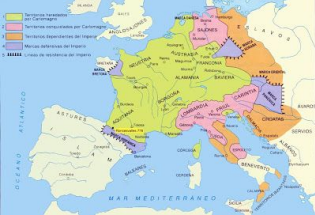 bidez hainbat lurralde ezberdin batu zituzten administratiboki (zaila). Islamaren hedapena: Iberiar penintsulan islama dugu, Asiaraino eta Indiaraino iristen da beraien influentzia. Inperio karolingioa:kristau erlijioaren babesle bakarra, islamiarren mehatxuaren aurrean. Pixkanaka bizantzioen lurraldea txikitzen doa, indarrak galtzen. Kanpoan, bizantziarren eragina oso nabarmena da. 2.1. Frantzia Merobingiarra (V-VII. mendea) V.mende hasiera: frankoen sarrera gaur 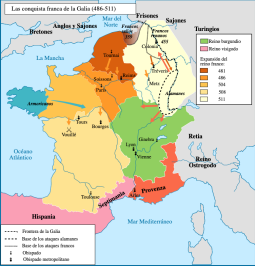 egungo Belgika eta Frantziako iparraldean ➢ Foedus-ik gabeko finkapena: ondare publikoaren okupazioa, frankoen bi talde etnikoen fakzio zehatzen artean: salioak eta ripuarioak. Ez zen erromatarrekin akordiorik egin. Klodobeoren erregealdia eta kanpaina militarrak (481-511) ➢ 496. Klodobeo bautizatua da honela kristautasunera pasatuz. ➢ 507. Vouillé: bisigodoen kanporatzea frantziatik. ➢ Gortearen ezarpena Parisen. ➢ Erresumaren banaketa bere lau semeen artean. Testamentua. ➢ 535-537: Ostrogodoak Frankoekin neutral mantentzeko Alaman eta Provenza lurraldeak eman (honela mediterraneoan lurraldeak izanez.) Klotario I.aren erresumaren bateratzea (558) Klodobeoren ondorengoa. Anaiak hil eta lurraldeak okupatu dituelako. Eta oinordekoak hil zituelako 18Klotario II eta Dagobertoren erresumaren bateratzea (613-639) Franko talde edo herrien dibertsitateak lurraldearen zatiketa bideratzen du, dukerri (Champgne, Toulouse) eta, batik bat, hiru erresuma nagusien inguruan: Austrasia, Neustria eta Borgoina. Anai eta lehengusuak hiltzen ditu eta aristokraten interesen arabera errege hau bultzatu zuen, baita apezpikuek ere. 614: Edictum Chlotarii egiten da, lurraldeen kondeak lur-jabeak dira eta askatasun eta independentzia gehio jasotzen dute koroarekiko(lur horien buruzagia ez da erregeak bere lurraldetik bidalia). 629-639: Dagoberto I-ak independentzia hau kendu eta erreinu unifikatzen du zein berriz separatuko da Dagoberto hiltzean. Elizaren botere hazkundea ➢ Landatar elizaren hedapena germaniarren bihurtzearekin. ➢ Apezpikuen etengabeko influentzia gortean eta goi politikan. Aita-santuek oraindik ez dute botererik konparazioan. ➢ Lehen monasterioen ezarpena (irlandar monakotza eta aristokratek eraikitako zenobioak). Hasieran ez zeuden apezpikuen boterearen menpe. Austrasia erresumako maiordomoen 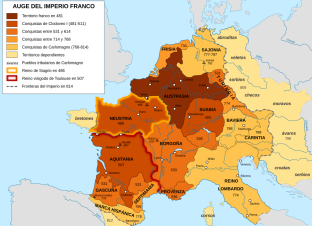 gorakada, laster erregearen tronuan ezarriko direnak: Metz-eko Arnulfo/ Landen-eko Pipino; Herstal-eko Pipino (687-714) eta Karlos Martel (715-741). Merobingiarrak kanporatuko dituzte, aita-santuaren influentzia politikoaren ondorioz. Vatikanoa izango zen, maiordomo hauek babestu egingo dutelako lurralde hori. Bestetik, maiordomoen oinordeko izango diren errege frankoek diru, botere, jende eta armada jarriko dutelako mahai gainean, islamaren influentzia geratzeko. VII. mendeko bigarren erdialdetik aurrera, apezpikuen izendapena erresumetako maiordomoek burutzen dituzte Mayordomia: gaur egungo lehen ministroen antzekoa. ‘’Etxearen zaindari’’. Baita estatuko finantza guztiak kontrolatzen dituen ministroa. Politikan eskuhartzea. →Frankoen erresuma Herstal-eko Pipinoren ondoren (714). Akitainiako dukerria erresuma frankoaren menpe dago, baina autonomia handiarekin 192.2 Europa Karolingioa (IX-X. mendeak) Testuinguru eta ildo nagusiak (715/955) ● Frantziatik kanpo kontuan hartu beharreko gertaerak: lonbardoen bihurtzea, misiolarien lorpenak anglosaxoi lurraldeetan, islamiarren finkapena iberiar penintsulan. ● Karolingiar eraikuntzaren hasierako urratsak: mendebaldeko Europaren identifikazio politiko eta kulturala, kristandade latinoaren kontzienziazioa Bizantziar imperioaren aurrean eta germaniar-erromatar gizarte eredu baten berariazko hedapena. ● Inperio karolingioaren esanahi historikoari buruz eztabaida historiografian. Zenbait ondorio zehatz antzeman daitezke: ➢ Hazkunde ekonomikoa eta Antzinaroaren eskema sozialen haustura (esklabotzaren beherakada eta nekazarien hedapena/hazkunde demografiokoa, merkataritzaren hazkundea, erromatar garaiko administrazio publikoaren gainbehera eta aristokrazien gorakada). ➢ Latindar kulturaren sintesia karolingiar lurraldeetan: Elizaren irakaskuntza eta hedapena. ➢ Iparralde germaniarraren etengabeko garrantzia hegoalde erromatarraren aurrean (mediterraneotik-atlantiar itsasora). ● Karolingiar aldiaren bukaerak fronteren egonkortasuna finkatzen du: iberiar penintsulan (errekonkista), hungariar lurraldean, bikingo eta pirata sarrazenoen ahulezian. ➢ Inperio karolingioaren beherakadaren ondoren, printzerri eta erresuma sendotu ezberdinak izango dira europar nazio batzuen etorburu edo abiapuntu. Wessex (Ingalaterra) eta Asturiaseko (Hispania) erresumak Karolingioen influentzi eremutik kanpo jaiotakoak. Karolingioen gorakada Erromako Aita Santuaren autoritatea onartzen duen eremuaren murrizketa bizantziar hedapen eta islamiar erasoaren ondoren (Eskoziatik Beneventora, Rhin ibaitik Pirineoetara; laister angloxasoi eta iberiar periferia. Merovingiar erregeen berezko lur zatiketa: ➢ 511: Klodobeo Handiak frankoen erresuma banatzen du bere seme Clotario (Neustria), Teodoriko (Austrasia), Clodomiro (Orleans) eta Childebertoren (Paris) artean. ➢ VII. mende erdialdea: 3 erreinu merovingioek benetazko dinastiak eratzen dituzte: Austrasia, Neustria eta Borgoina. Gertaera nabarmenenak ➢ VII. mende bukaera: Herstal-eko Pipino hiltzen da 3 erresumen maiordomiak batuz (687-714), Akitania eta Bretainaren independentzia galarazi gabe. ➢ 714-741: Karlos Martelek berriro elkartzen ditu hiru mayordomiak eta “frankoen errege” izendatzen hasten da. Elizaren jabegoak eta aberastasunak kendu eta aristokratei emango dizkiete, hauen onespena lortzeko. 20○ Lurraldeen hedapena/konkista eta fronteren handiagotzea barne tentsioak apaltzeko: Frisia, alamanak, sajoiak eta islamiarrak Poitiers-etik gertu (732). Desamortizazioa eta lur irabaziak armagizon aristokratentzako. Elizaren jabegoak eta aberastasunak kendu eta aristokratei emango dizkiete, hauen onespena lortzeko. ➢ 732: Poitiers-ko gerlan islamiarren expantsio gelditu mendebaldean. ➢ 739: Gregorio III.ak Carlos Martel deitzen du aitasantutzaren jabegoa defendatzeko lobardoen aurrean (gaitzetsia). ➢ 741: Carlos Martel hiltzen da eta boterea bere seme Karloman (+747) eta Pepin Laburraren (Pipino “el Breve”) artean banantzen du (maiordomien banaketa, Txilderiko III.a da errege). 751: Pepin Laburraren tronuratzea Aita Santuaren baiespenarekin (Zakarias) eta Txilderiko III.aren kanporatzea: Bonifazio legatuaren gantzutea Boissons hirian: dinasti aldaketa eta franko eta Aitasantutzaren arteko aliantza. ➢ Lonbardoen aurkako kanpainak: “Erromatarren patrizoa”, “Konstantinoren donazio faltsua eta San Pedroren ondarea”. ➢ Hegoaldean konkistak: septimania (islamiarrak) eta Akitania (768 Waifredo dukearen heriotza). 768: Pepin Laburraren heriotza, erresuma frankoaren zatiketa bere seme Karloman (+771) eta Karlosen artean. Maiordomoa da. 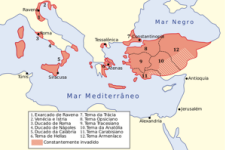 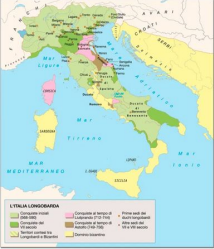 Bizantziar lurraldeak (VIII.mendean) Italiar penintsula VIII.mendean: Lonbardoak, Erromaren dukerria eta Bizantziar lurraldeka. Pipino “el Breve”-aren donazioak Esteban II.ari: Ravennako exarka-herria eta Pentapolis (756) 21Constitutum Constantini. Konstantinoren donazio faltsua (VIII. mendeko bigarren erdialdea) “Beharrezkoa iruditzen zaigu, guri, gure gobernatzaile guztiei, senatuari aho batez, aristokraziari eta erromatar Inperio loriatsuaren menpeko diren herri guztiei, zorioneko Pedrok bezela, Jainkoaren semearen bikario esleitua izan zena lurrean, printzerri hori erabiltzen duten Aita Santuek (pontifizeek) eskuratu dezatela, gure eta gure Inperioarengatik emana, mundu honetan gure naretasun inperialak daukan botere baino handiagoa (gainekoa) [...]. Ezartzen dugu, orduan, pontifizeak izan dezala lau sede nagusien primatutza, Alexandria, Antiokia, Jerusalem eta Konstantinoplakoak, unibertso osoko Jainkoarenak diren beste eliza guztienak bezala [...]. Hortaz, eta pontifizearen sona (prestigioa) degradatua ez izateko, hura dignitatean lurreko Inperioak baino distira handiagoa izan dezan eta honen handitasuna gainditu dezan, zorioneko Silvestre pontifizeari, Aita Santu unibertsala, utzi eta ematen diogu gure Letran-eko jauregia ez bakarrik, lehen esan bezela, baizik eta Erromako hiria, Italiako beste probintzi, leku eta hiriak, mendebaldeko bestelako lurralde guztiak bezala [...], berari emanak izan daitezelako, berak eta bere oinordekoek bere botere eta tutoretza jardun dezatela, konstituzio honek betirako eta eskubide osoz erromatar Eliza Santuari ematen dizkiolako [...]”. ➔ Konstantinok aita-santutzari eman zizkiola lurraldeak. Bere izenean idazten dute, baita beste gobernarien izenean ere, faltsifikatuz. Erromako aitasantutzako eskribek idatzia. Kristautasun guztietako sedeak (mendebaldekoak barne) aitasantutzari. VIII. mendetik XIV-XV. menderarte balidazio legala izango du goi politikan. Karlos “Handia” (Karlomagno): Europaren bateratzailea (768-814). Lurralde konkistak: ● Ekialde paganoa: sajoi lurraldeak 772-802 (802 “Lex Saxonum”), Bavariako dukerria (788), abaroen inperioa (796). ● Hego-ekialdea: Zaragoza eta Bartzelonako gobernari islamiarrei laguntza, Abd-al-Rahman I.arekin eroso ez zeudenak. ○ 778: armadaren atzeguardia erasotzen dute baskoiek, hemen Roland kondea hiltzen da (“Chanson de Roland” XI. mendekoa). ○ Akitaniaren autonomiari bultzada erresuma baten sorrerakin, erregearen semea (Ludobiko Pio) honen titularra izanik. ○ Islamiar eremuetatik ihes ari diren “hispani”-en erakarpena, frankoen aurreratzeak geroago Gerona (795) eta Bartzelonan (801). ■ Erresistentzia indigena frankoen laguntzarekin defensa eremu bat bideratuko du Katalunia eta Nafarroa artean (“Marca Hispanikoa” 795ean). ■ Pirineoetako ibarrak aristokrazia batek lideratutako organizazio batez hornituko dira frankoen erresumatik independentzia lortuko dutenak: Iruña/Pamplona (IX. mendea), Aragoi (809), Urgel (815), Bartzelona, Osona eta Gerona izango dira nabarmenenak. ● Italia: aitasantutzaren lurralde eta jabegoaren defensa lonbardoen aurka (774. urtean Pavian sarrera eta erresuma lombardoaren desagerpena): “lonbardoen errege” eta “erromatarren patrizio”. 22Koroatze inperiala eta bere inplikazioak 800: Erroma, Eguberria. Leon III Aita Santuak enperadorearen koroa ezartzen du oilar-mezan: renovatio Inperii romanorum. ● Errege frankoaren gailentasun politikoaren teoria garatzen da mendebaldeko europa eremuan (Orleans-eko Teodulfo eta York-eko Alkuino). ● Inperioko enperadorearen koroatzea Bizantziok onartuko du 812. urtean (Miguel I), Venezian emandako zenbait liskarren ondoren. ● Agustin polikoa: San Agustinek interpretaturiko jainkoaren hiria zentzu sinbolikoan esfortzu militar eta politikoari esker lurrean bilakatu daitekeen ideia garatzen da. ○ Elizak enperadoreak hartutako neurri politiko-eklesiastiko eta doktrinalak onartuko ditu honek kristautasunaren fronteraren defentsa gauzatu duelaren ondorioz. Inperioaren antolaketa politiko eta administratiborako erreformak Lurralde anitz eta zabalegiak garaiko baliabideekin administratuak izateko, baita espazio politiko global bakar edo batean ulertuak izateko. ● Lurralde bakoitzeko legeen nortasuna onartua izango da inperioan konpetenzi batzuen jarduerarekin konpentsatu egingo dena: arlo eklesiastiko, ogasun/fiskalitate, ekonomiko eta aministratiboetan. ○ Apezpikuen izendapena eta kleroaren defensa, feria eta azoken kontrola, monetaren antolaketa, auzitegiak. ● Zirkunskripzio administratiboen sorrera konpetentzi hauen jarduerarako (konderriak, 200 baino gehiago). 795. urtetik aurrera Akisgran izango da inperio eta platium-aren (gortearen) hiriburu iraunkoarra. ○ Kondeen zerenigak errege-ordezariengatik ikuskatua, bata laikoa eta bestea elizgizona (missi dominici). ○ Eskualdeko aristokraten etengabeko sendotze eta igoera. ● Erreforma eta berritasunak hiru jarduera-arlo nagusietan (ogasuna, justizia eta gerra). Erresumek ez baitute baliabiderik erresuma aurrera eramateko. ○ Ogasuna/zerga-sistema: inperioko ondasunen kontabilitatea. Zilar eta urrezko txanponen hedapena. ○ Justizia: konderri auzitegien jarduera zuzena edo ordezkatua: scabini (kontseilari profesionalak), ordalia eta duelu errekurtsoa. ○ Gerra: Basailluen fidelitate edo leialtasunean finkatuko den eraikuntza inperiala. Basailutza piramide edo erlazioen sendotzea feudoen entregarekin eta gizarte eskemen berregiturarekin. Gerlari eta gizon libreen aldikako biltzarrak erregearekiko lotura eta betebeharrak berritzeko. Kondeek basailuei lur zatiak eman konderri hauen barnean, eta hauek landuta ateratako etekin ekonomikoekin gerlariak kontratatu zituzten. Inperio Karolingioaren krisi eta desagertzea (4.kapitulua, sajonia alemania gehienbat) 814-840: Inperioaren ondorengotza Karlomagnoren bizirik dirauten seme bakarrean, Luis Errukitsua(Ludovico Pio). ● Lurraldeen ohitura politiko eta sozialen anitzen onarpena. ● Elizaren sendotzea Inperioaren batasun erlijioso eta kulturala lortzeko elementu bakarra bezela. 23● Inperioaren zatiketa (830 eta 833. urteko erresumen banaketa-akordioak Luis Errukitsuaren semeen artean [Lotariok Frankoen erreinua, Pipinok akitania eta Luis Germaniarrak Babiera], 840. urteko gerratea[Luis eta Carlos burusoilak(Pipinoren semeak) Lotarioren aurka]), vikingo eta hungariarren “bigarren inbasioak”, eskualde boterren ugaltze eta hedapena. ● 842: Estrasburgoko zina, gaur egun mantentzen den dokumentu bat, bi hizkuntzatan idatzia beraz esan nahi du bi talde desberdintzen zirela (bi hizkuntza hauek alemana eta frantsesaren aintzindariak izanen dira). 843: Verdungo ituna: Inperioaren zuzeneko zatiketa hiru zatitan: Frantzia Occidentalis (Karlos II “Burusoila”), Lotaringia (Lotario), Frantzia Orientalis (Luis Germaniarra). Banaketa ematearen irizpideak: Lurren hedapena (neurria) eta inperioaren lurralde horien aberastasunaren arabera banatuko dituzte. Aurreko prozesuen jarraipena ondorengo erregealdietan. ● Printzerri-lurraldeen sendotzea (konderri ezberdinen bat-egitea duke batzuen gidaritzapean). Aristokrata batzuk konderriak batuko ditzute. Aristokraziaren sendotzea. ● Frantziako erregeen kontsakrazio zeremonialaren ezarpena Reims-en eklesiastikoen partaidetasunarekin. ● Fidelitate omenaldi egite eta feudo-entregaren arteko lotura estua (887. urteko Quierzy-ko kapitularretan feudoaren oinorde-kondizioa onartzen da). Ez bakarrik kondeen beren oinordeko artean titulua legatzeko aukera, beraiek sortutako lur-sailetatik ateratakoa ere oinordekoei eman dezakete. ➔ Kapitularra: Frankoen legedia. Karolingiar dinastiaren desagertzea eta erresuma berrien sorrera ● Frantzia Occidentalis: 888-897. Pariseko kondea zen Eudes-en izendapena errege bezela (Paris defendatzen du vikingoen aurrean, prestigioa du); karolingiar dinastiari oposizio egingo diona (Eudes kondeak) honen bukaera Hugo Kapet-aren etorrerarekin gauzatuko delarik. ● Lotaringia: zatiketa eta jabegoen eskualdatzea akordio ezberdinen ondoren. Mersen-eko (870, hemen Lorenaren zati orientala Luis Germaniarrarentzat doa eta Italia Carlos burusoilarentzat, gainera enperadore izendatzen du aitasainduak) eta Ribemont-eko (880) akordio/itunak. ● Frantzia Orientalis: muga egoera hungariar eta bikingoen aurrean botere eskualdeen sendotzea bultzatzen du konderri batzuen inguruan, oinordetza kondizioa izango dutenak. ○ 918: erregearen titulua Henrike I.aren eskuan, Sajoniako dukea, bere seme Oton-I.ak jarraituko dionak. Verdun-eko ituna (843) eta inperioaren zatiketa: ‘’Frantzia 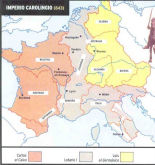 Occidentalis’’, ‘’Lotaringia’’ eta ‘’Frantzia orientalis’’ 24X-XI. Mendeko Frantzia eta Germania: 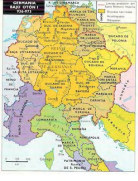 Dukerri eta konderri anitzen bilakaera feudoen entregen ondorioz Hugo Kapet-aren Frantzia (987) 25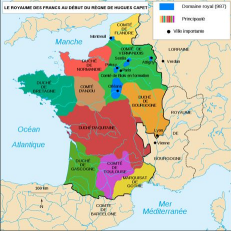 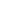 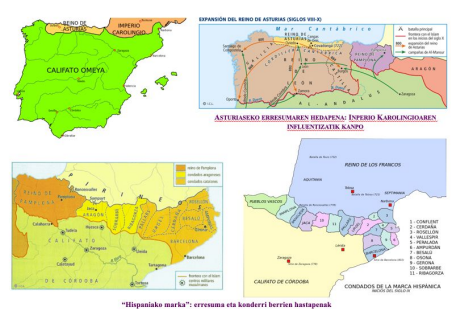 Inperio Karolingioaren periferiak 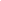 Anglo, saxoi eta jutoen finkapen eta hedapena V-VI.mendeetan. Mercia erresumaren lurralde hedapena eta Offa-ren harresia galestarren fronteran (VIII.mendea). 7 erresuma desberdin Egitura politikoari dagokionez, monarkia honetan erregetza ondorengozkoa zen baina herriak (soldaduak, edota nekazariak eskubide politikekin) eztabaidatu egiten du errege honek merezi duen edo ez erreinatzea “Marteko zelaian” erabakitzen zen (askotan hau guztiz sinbolikoa zen eta erregea beti goraipatua zen); baina Poitierseko guda ondoren eskubide hau galtzen dute. Administrazioari dagokionez, Gortean dago boterearen zentroa eta hemen maiordomoak du kontrolatzen, kantzilleria kontalariek eramana da eta hiriak erregeak hautatutako duke batek eramanak dira. Elizari dagokionez, erregea da buruzagia (garaian erregea jainkoak hautatua zelako) eta aitasainduaren aginduetara daude. Komertzio pobrea, mediterraneoan soilik trukeak egin ekialdean Islama dagoelako (eta penintsula iberikoan) hala ere, Rhin eta Loira artean zentro komertzial bat garatuko da non frisoiak, juduak eta sirioak elkartuko diren besteak beste. Kulturari dagokionez, berpizkunde karoligiarra aipatu beharko genuke, hemen hainbat herrialdeko pertsona biltzen dira eta eskola palatino sortzen dute. Eskola hontatik hainbat idazle eta historiagile aterako dira. Monastegiak hezkuntzan jarduten hasiko dira. Konstituzioa eratzeko eta erreglutzako tribunal popularra eratzen da 26● Europaren aintzindaritzat ematen da Karolingiar inperioa. Ideia orokor batzuk: Azterketan sartzeko aukera (?) ● Inperio Karolingioak latindar kristandadearen ⅔ hartzen ditu, gainerakoa bere periferian kokaturiko lurraldei dagokio, gizarte erromatar-germaniarren oinordeko diren herri edo populatzeei. Gainontzeko ⅓: Iparraldean: Britainiar irletako ‘’anglosaxoiak’’ bakarrik. Hegoaldean: Asturiaresko mendietan finkaturiko erresistentzia, Bisigodoen oinordekoak ● IX.mendea: bi irudi nagusien inguruan biltzen diren gizarteak: Wessex-eko Alfredo eta Asturiaseko Alfontso ○ Bere oinordekoentzako erreferentzi izango diren lurralde eta protagonistak, Ingalaterra eta Espainiko nazioen hastapenak bezela hartuak izango direnak. Latindar Kristandadearen fronterak arriskuan jartzen ari diren kanpoko herriak: bikingoak, hungariarrak eta pirata sarrazenoak. 1. Wessex-eko erresuma: Britainiar Irletako nagusitasunaren bidean ● 450.ean yutoak, angloiak eta sajoiak etortzen dira irletara (irletan bretainiarrak zeuden lehenagotik) ● VII. mendea: anglosaxoien finkapena Ingalaterran kristautasunareko bihurtzearekin ➢ Buruzagi batzuen botere zehaztapena eta prestigioa lurralde jakin batzuetan hauek zerbitzatzen duten erresumen gailentasuna irizpide bezala. “Bretwalda”-ren irudi edo ideia (britainiar buruzagia): errege batek besteekiko gailentasuna aldarrikatzen duena. ➢ Iturri dokumentalen urritasunak aldi ezberdinen segida/txandaka erakusten digu non erresuma ezberdinek bideratzen dute gailentasuna (Iparraldetik-Hegoalde norabidean). ● Vll.mende bukaera: Northumbria erresumaren nagusitasun krisia besteengan (Eskoziako kanpainen porrota elementu azpimarragarritzat). ➢ Erresumaren lurralde hedapenaren politikak ez zen lorpen esanguratsuetan gauzatu eta aristokraziari prometitu zitzaizkien aberastasunak ez zitzaizkien lortu. (Eskoziaren independentzi eta bilakaera erresuma propio baten sorrerarekin lX. mende erdialdean). * Dirua ikusten denean arazoak ez daukate garrantzirik, arazoak kendu egiten dira. Eskozia iparraldea nahi zuten konkistatu baina ez zuten lortu. ● VIII. mendea: Mercia-ren hegemonia: Ethebaldo (716-757) eta Offa-ren (757-796) erregealdiak ➢ Karolingiarren antzeko lurralde administrazioa: konderriak (‘’shire’’) eta erregeek izendatutako gobernariak (‘’earldomen’’ → konde edo jaunak); moneten lanketa (txanpongintza/’’acuñación); legedi idatzi baten bultzapena. ➢ Irlaren hegoaldea batzeko helburua galestarren aurka (Offa’s dyke/ Offaren harresia.- Lur eremu ofentsibo bat hedatu).Beren lurren hedapena bultzatuko du gehienbat. 27➢ 793: vikingoen sarrera irlaren iparraldean, gerra fronte berria (Lindisfarneko monastegiaren hustiaketa) ● IX. mendea: Wessex-eko nagusitasuna. Eghberto (802-839) ➢ Kornuealles eta Londres-Bristol muturren arteko garaipen militarrak. Northumbriarekiko influentzia: ‘’Bretwalda’’ titulua. ➢ Bikingoen erasoak (Danimarkatik etorriak) eten egingo dute lurralde hedapenak: inbasoreek Northumbria, East Anglia eta Mercia konkistatuko dute Wessex izanik erresuma independiente bakarra vikingoen aurka. ● Bikingoen aurkako erresistentzia: Etelredo I (866) eta Alfredo Handia (871-900) ➢ Hasierako garaipen militarrak eta daniarrekiko frontera Chester eta Tamesis ibaiaren artean: “danelag” (daniarren legea) ➢ Erresumaren garapen eta sustapena: monastegiak, kultura hedapena merkatal hiri eta herrien (Wiks, boroughs) hazkunde/bultzada (100 merkatu gune bi mendeko denbora tartean) -Erresumaren eta errege boterearen sendotzea oinordekoen lurralde hedapena ahalbideratzen du frontera marraren iparraldean daniarren aurka: X.mende erdialdean daniarren hedapen ahalmena gutxitu egin da (bai Ingalaterra, bai kontinentean). ETELREDO (978-1016) inbasio danesa sahiesten saiatu ordainketa haundiekin 1016-1035: Kanuto haundia erregea hautatu, honek Danimarka eta Ingalaterra du erreinutzat, ez du zentralizatzen erreinu, hainbat dukeri ematen dizkio lurrak (hau hiltzean honek borrok eragin). ● Erresumaren antolaketa azpimagarria Europa mailan Eliza eta lurralde administrazioaren arloetan. Ez dute parekotasunik ➢ Dunstan apezpikuaren erreforma eklesiastikoa ➢ Konderrien eskema antolaketa (shire) hiru funtzio nagusien jarduerarekin:militarra (earldoman), erlijioa (apezpikuak), zerga sistema eta justizia (sheriff-ak) 28➢ Etengabeko gerra egoera fronteretan erlazio pribatuen susatepan bideratzen du gpbernu sistema. ➢ Earldomen-en sendotzea, konderri ezberdinak batu edo elkartu egingo dituztenak autoritate bakarrean bere oinordekoei legatuz ➢ Basailutza elazioen hedapena jaunen (thane-n) autoritatearen mesedetan: herrixka bakoitzak/gehienek bere jauna edukitzera arte ➢ Gizartea 3 klasetan ordenatu : Nobleak (thane), gerlari libreak (ceorls) eta jopuak ➢ Inglaterra 3 eliza mota ezberdin, galeseko britainiarra, irlandiar eskozesa eta anglosaxoia ● 980: Daniarren erasoaldi berriak ● 1013: Daniarrek inbaditu Ingalaterra Alfredo handiaren kanpainak eta lurralde hedapena Daniarren aurka Britaniar irlen administrazioa 292. Asturiaseko erresuma islamiarren aurka ● 711:islamiarren sarrera iberiar penintsulan eta bisigodoen erresumaren desagertze azkarra ○ Erresistentzi eremu gutxi batzuen mantentzea iparraldean islamiar konkistatzaileen liskar eta instalazio/domeinu politika ezberdinen ondorioz ■ Finkapen sendoa Ebro eta Guadalquivir bailaretan (oso sendoa) ■ Zergadun eta militar Kontrol soila Kantauriar eta pirinioetako mendikateetan ● Erresistentzi eremuen garaipen eta hedapenaren iturburua: ■ Menditar indigenen sentimen edo aldarrikapenak, kutsu tribalak dituztenak (asturiarrak eta baskoia) ● Beste populazio minoritario baten (erromatar-germaniarren oinordeko edo legatuaren kontzientzia dutena) kokapen/antolaketa sozial, militar eta doktrinala ● Asturiaseko erresuma lehena da bisigodoen legatua jaso eta babestuko duena. ○ Aristokrata bisigodoen ihes eta babeslekua bihurtzen da islamiarren hedapen konkista gauzatzen diren bitartean (Karolingioen marka hispanikoa bezala). ○ Lehen garaipen militarra Covadonga/Europako pikuen inguruan (722) Pelayo buruzagiearen lidergoaren buruan. ■ Ondorengo kronikariek bisigodoen Hispania bateratu baten eta menditar indigenen aldarrikapen politikoen aliantza bezala aurkeztuko dute (azken hauek Kantauriar mendikateetatik kanpo eratutako botereen aurkariak izan direnak historikoki). ● Alfontso I (739-757). ○ Kantauriar mendikate inguruan erresumaren finkatze eta sendotzea (lurralde hedapenak). Bere autoritatearen menpe. ○ Dueroko ibarrean, 2 mendeetan zehar Asturias eta Cordobatik at gertauko den lur eremua (oso handia), populazio urria izango duena. Islamiarren presentzia urria. ● Alfontso II (792-842): Asturiareko erresumaren sendotzea ○ Bisigodoen oinordetza errekuperatuko dituen arlo zibil (officium palatium) eta eklesiastikoen (apezpiko eta mostegien) bultzada. ○ Toledoko apezpikuensedetik (islamiaren menpe) deslotura eta sede propio berri baten sorrera (“adozionismo” eztabaida teologikoaren testuinguruan) ○ Santiago apostoluaren hilobiaren ustezko aurkikuntza Compostelan; Asturiaseko erresumak, honen bedeinkapenarekin, bisigodoen oinordeko bezala aurkezteko erabili duena ○ Karlomagno eta Luis Errukitsuaren gortearekin kontaktuan dagoen erresuma Asturiaseko erregeak 30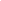 ○ Karlomagno eta Luis Errukitsuaren gortearekin kontaktuan dagoen erresuma - Islamarren aurkako aldizkako erasoaldiak (razzias), bai Dueroko ibarrean, bai Cordobako dokumentuen menpe dauden beste eskualdetan (lX. mendeko bigarren erdialdetik aurrera). - Erantzun gogorrak izango dituztenak islamiarrengandik, Alaba eta Gaztelako lurraldeetan gauzatuko direnak ● Alfontso III (866-910): Kantauriar Itsaso eta Duero ibaiaren arteko eremuaren behin betiko antolaketa politiko eta soziala ➢ Errege kroniken lehenengo elaborazioak, Asturiaseko erresuma bisigodoen legatu edo oinordetza aldarrikatzen dutenak. ➢ Hiriburuen tokialdaketa Oviedotik Leongo hirira ➢ Erresumaren lurralde antolaketa konderrietan hauen buruzagiak sendotzen ditu, batik bat eremu periferikoetan (Galizia eta Gaztela) ○ X.mende erdialdea: Gaztela eta Alabako Fernán González, Karolingioen ondorengo konderrien oso antzekoak. 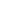 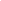 3. 1. Panplonako erresuma (hedapena) ● Islamiarren presentzia gaindituta, Panplonan ezarritako botereak karolingiar eta baskoi elementuak elkartzen ditu. ○ lX.mendea: Inperio Karolingiotik etengabeko distantziamendua eta Ebroko Ibarra domeinatzen duten islamiarrekin famili-aliantza, izaera politikoarekin (Iñigo Arista: lehen aristokrata baskoia eta Banu Qasi-tarrak (hasieran bisigodo aristokaratak, islamera bihurtu zirenak)). ○ 905: dinasti aldaketa. Iñiga dinastiaren bukaera eta Jimenotarren ezarpena. ● Antso Garcés I (905-925). (Jimenotarra). Asturiaseko Alfontso III.aren laguntzarekin boterean ezarriko da. 31○ Erresumaren finkapena eta lurralde konkistak Errioxan, Ebroko hegoaldean. Banu Qasitarren aliantzaren haustura. ○ Errioxako monastegien erainkuntzari bultzada (San Miguel de Albeda, San Millán de la Cogolla) ○ X.mendeko bigarren erdialdea: Konpostelako Santiago bidearen lehendabiziko erromesak. Merkataritzarako erabiliko den sarea. Panplonako erresuma. Expansion del reino de Pamplona hasta Sancho el mayor (905-1035) 3.2. Aragoiko konderria ● Pirineo, Canfranc- Siresako ibarrak eta San Juan de la Peñako mendien inguruan ● Menditar eta karolingiar influentzia duen boterea, IX.mende bigarren erdialdean finkatuko dena (Galindo I Azuárez) ● 922: konderriaren bateraketa Pamplonako erresumarekin (Andregoto Galindez kondesaren ezkontza Antso Garcés l.rekin). Mende bateko lotura/ibilbidea, etorriko diren mendeetan berriro gauzatuko dena. 3.3. Konderri katalanak ● Konderri ezberdietan antolatutako lau eremuak, geroago “Katalunia” deitura hartuko dutenak (XII.mendean) ○ Karolingiar influentzi handiagoa duen eremua ● IX.mendea: Karolingiar administrazioaren krisia eta lurralde botereen sendotzea. ○ Bartzelonako konderriaren protagonismo gailentasun gorakorra islamiar fronteran ○ Wifredo Bilotsuak (Wilfredo ‘’el Velloso’’ 840-897) konderri katalanak bere buruan batzea lortzen du (momentuz), Bartzelonako kondearen indarra bultzatuz. Bere ondorengoak ez dira errege frankoen autoritateaz izendatuko. ■ Konderrien banaketa eta oinordetza ondorengoen artean ● Llobregat ibai ertzeraino zabaltzen den eremua ● Iragan godoarekin harreman gutxiagoa erakusten duen botere Asturiasekoarekin alderatuz. 324. Bikingoen hedapena: Norvegiar, daniar eta suediarrak ● VIII.mende bukaeran agertzen dira bikingoek bideratutako erasoen lehendabiziko erreferentziak iturri dokumentaletan, monastegien arpilatzea biltzen dituztenak gehienbat. ○ Akeologiak franko eta bikingoen arteko lehenagoko erlazioen aztarnak aurkitu ditu (frisiar merkatarien bitartekotza) ○ Eraso hauek haien lurraldetako superpoblazioaren eta egoera politikoarekiko haserrearen ondorio dira. ○ 800.urtean bikingoen inkursioen ondorioz Karlomagnok kosta zaindariak ezartzen ditu. ● Eztabaida esanguratsua mantentzen da oraindik historiografian eskandinabiar lurraldetatik datozen herri ezberdinen ezaugarri eta mugikortasun/migrazio mugimenduen inguruan. ○ Protohistorikoak diren gizarteak, nekazaritza, abeltzaintza, artisautza eta merkataritza jorratzen dituztenak. ○ Famili-lotura luzeak dituzten gizarteak, buruzagi batzuen gidaritzapean, kliente eta esklaboak dituztenak. ○ “primus inter pares” funtzioa betetzen duen nagusi-gerlaria, bere kontseilu edo batzordean familia buruzagi hauetan aholkua jasotzen duena. ○ Erliebearen ezaugarriak erresuma txiki eta anitzen sorrera eta bizikidetza bueltatzen du, nahiz eta hiru nazionalitate historikoen lehenbiziko zirriborro edo hastapenak islatu aldi berean: norvegiarrak, suediarrak, daniarrak... ● Erasoaldien modalitate edo ezaugarriak: ○ Itsasbidez, 10-12 ontzietan antolatutako taldeak, atlantiar itsasoko kostalde eta ibaiertzetara bideratutakoak. ○ Monastegien aberastasunak izango dira gehienbat arpilatzaileen helburu. Horregatik iturri gehienak monastegietakoak ditugu, beraien ikuspuntutik idatziak. ○ Eskandinabiar herri bakoitzak hedapen modalitate ezberdinak jarraitu/hartuko ditu ■ Norvegiarrak (esploratzailea): Atlantiar itsasoko iparraldetik (Amerikako kostaldea), Groenlandia, Islandia, Feroe eta Orcada irlak, ipar Irlanda, Maroko. 864ean islandian ezarri eta 972 groenlandia kolonizatu. ■ Daniarrak (konkistatzaile eta arpilatzaileak): Normandia eta Ingalaterran, 980-990 urteetan (Danelag: Northumbria, East anglia eta Mercian). 850-865era harpillaketa ugari baleares, toscana, provenza, portugal eta Balearesen ■ Suediarrak (merkatariak ea mertzenarioak, errusiako inguruan ibiltzen direnka): Baltiko, Beltz eta Kaspriar itsasoetan, Novgorod eta Kiev, baita Bizantzion agertuko direnak. ● 930.urtetik aurrera hedapen mugimenduen gainbehera edo etenaldia 33○ Normandoen sendotzea. 991. urtean Rollón buruzagi bikingoak karolingiarren basailu eta kristautasunera bihurtu ondoren Normandiako duketitulua jasotzen du. ○ Daniarren finkapena eta autonomiaren sendotzea nahiz eta Wessex-eko ingalaterraren menpe gelditu aurrerantzea (954 ERrico I Norvegiarraren heriotza Stainmore batailan; Norvegiarren garaile?) MANUALEKO MAPA 5. Hungariar/Magyarrak VI.mendean eslaviarrak gaur egungo moravian kokatzen dira baina 803.urte arte abaroen kontrolpean egongo dira, gero karlomagnoren erreinaldian honen herrialde tributarioa da. Ural mendietako herri ugrofinlandiar (edo finougriar)-etatik datozen nomadak, Errusia inguruan mugituko direnak IX.menderate ● Pechenengoen presioak mendebaldera bultzatzen ditu, avaroen Panomia (Karlomagnok deuseztaturikoa) okupatuz. ● 830-846 urteetan moraviako dukadoa eratzen da. ● 870-94 urteetan Svatopluk (Rastislaoren iloba) bere osaba atxilotzen du eta errege frankoari entregatzen dio honela 874ean Forcheimeko bakea firmatuz ● 60 urteren buruan aldizkako erasoaldiak bideratuko dituzte, bai bizantzio, bai latindar kristandadeko lur eremuetan ○ 906ean moldavia suntsitua da hungariarren eskutik ○ ca. 895-955: berrogei ‘’razzia’’ Germania, Italia eta Frantzian; monastegi eta herrixken arpilatzeak bilatzen dituztenak gehienbat finkatze-ahaleginen aurrean ● Alemaniar dukeen defentsa Panoniaren aurrean hungariaren esadoaldiak gelditzea lortuko du. ○ 955: Sajoniako Oton I.ak garaipena lortzen du Lech ibaiertzean. ● Kristatasunera bihurtze eta erresuma (Hungariako Esteban l, 997-1038); beste tribu nomaden aurrean kristandadearen frontera. 34● 1173-96 : Bela III-k anexionatu Dalmazia, Croacia eta Bosnia 6. 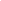 Pirata Sarrazenoak ● Mediterraneoan, Al- Andalus eta Ipar afrikako emiratoen autoritatik kanpo finkatuko diren kostaldeko herrixkak, “piraten errepublikak” bezela. ● Mediterraneoko kostaldeko hirien arpilatzea bilatzen dute gehienbat, gizon eta emakumeen harrapaketarekin (esklabo bihurtzeko9 ● IX-X. mendeetan Pechina (Almeria), Denia (Alicante), Balear uharteetan eta, batik bat, Italiako uharte zein penintsulan izango dira erasoaldi emankorrenak ○ Sizilia, Bari, Erroma, Toscana, guria, Provenza ○ Frantziako Provenzan. Fréjus-eko hirian finkatzea lortuko dute. ● 972: Provenza eta Piamonteko kondeek pirata sarrazenoak kanporatu eta menderatuko dituzte. 35ELIZA ETA KULTURA: BERZPIZKUNDE KAROLINGIOA 3.1 Mendebaldeko kristandadearen jaiotza (V-VIII. mendeak) Gertakari eta ideia orokorrak ➢ 451-452: Calcedoniako IV. Kontzilio ekumerikoa (Kristoren natura doblearen eztabaida); Leon I Aita Santuaren bitartekotza Atilaren aurrean. ➢ 754: San Bonifazio misiolariaren heriotza, germaniarren ebankelizatzailea; Peñpin Laburraren gantzutea Esteban II Aita Santuaren eskutik. ➢ Latindar/grekoerromatar Elizaren arteko ‘’dualtasuna’’ (aldi bereko existentzia) hiru mende hauetan zehar (Mendebaldeko Eliza vs. Bizantzio). ➢ V. mende erdialdetik-VIII. mende erdialdera: erromatar-germaniar Eliza mendebaldeko kristandadearen sorreraren protagonista. Antolaketa eklesiastikoa, ebangelizazioa, corpus kultural baten lanketa. Antolaketa eklesiastikoa Mendebaldeko Erromatar Inperioa erori ondoren sare administratiboak berrantolatu zituzten, honekin batera: azpezpikuak eta ‘’eliza propioak’’ (pribatuak), aristokraten areagotu eta harreman sozialen pribatizazioaren ondorioz. ➢ Apezpikuen indarra hirietako boterearen bermatzaile bezala (apezpiku-sedeak), laikuen interbentzionismoa hauen izendapenetan. ➢ Apezpiku sare administratiboen handiagotze eta berregokitzapena da Elizaren aurrerapen eta organizazioaren aztarna Mendebaldean: parroquia-elizak, ‘’menpeko’’ elizak (sufragáneas), eta ‘’eliza propioak’’ (pribatuak). Aita Santutzaren sendotze teorikoa: Erromako apezpikuaren lehentasun eta nagusitza ➢ Erromako apezpikuaren gailentasuna errebindikatzen duen doktrina baten eraketa beste apezpiguengan, garaipena eta irauntzea lortuko duena germaniar erregeen ahultasun politikoaren ondorioz. ➢ Erromako lehentasuna onartua izango da germaniarrengatik (erregeak), baina zalantzan jarria izango da Bizantziotik: monofisita eztabaida (controversia) eta Konstantinoplako patriarkaren eskumikatzea(escomulgar) Felix III.aren eskutik (484). ➢ Aita Santu zehatz batzuen oinarri eta postulatu oldarkorrak: Gelasio I (492-496). Eklesiastikoen independentzia aldarrikatzen duen iritzia enperadoreen aurrean. 36○ Gregorio Magno/Handia (590-604): San Agustin eta greziar filosofoen herentzia; Independentzi doktrinala Bizantzio aurrean (VI.mende bukaeran lombardoen sarrera Italian), Erromako Aitasantutzaren gailentasuna Mendebaldean, “agustinismo politikoa” (aita santuak bere autoritatea maila altuenean bermatzeko zenbait neurri politiko hartzen dituzte, Gregoriorena da esanguratsuena. Aita Santutzak helburu politko/militar batzuk lortzeko ahalmena ematen die errege germaniarrei), regula pastoralis. Europaren bihurtzea Nori bidalia? Hartzaileak: Erromako elizaren kide bataiatuak, arrianoak eta jentilak (paganoak). San Agustinen dogma landu edo zehatzearen aldean, ebanjelizazio lanak minimo batzuk lortzera bideratzen dira: Kristautasunaren “folklorizazio” eta “germanizazioa” Mendebaldean jentilei gerturatzeko. Ebangelizazioaren arrakasta errege boterearen laguntzan/bultzadan izango du elementu erabakigarria (misiolariei laguntzeko legedia) a) Misiolariek zabaldutako kristau mezuaren sinplifikazioa: kristauek eskaintzen zuten Jainkoa jentileek jainkotu zituzten dibinitate eta natura indarrak baino gainekoa/ahalmen handikoa zenaren ideia orokorra; honek ekartzen duen zibilizazioak gailentasun handiagoa duen bezala ➢ Nicea-ko Kontzilioak (325) ezarritako kredoaren oinarriak: Jainko kreatzailea, bekatu originala, Kristoren haragitazioa, gurutzean hiltze eta piztuera. ➢ Baliabideak: santuen gurtza mezaren ospakizuna, sakramentu batzuen ezarpen/formalizazioa (bataioa eta penitentzia). b) Europako ebangelizazioaren protagonistak: monje eta misiolariak ➢ Mediterraneoan III.mendean sortu ziren mugimendu anakorera, zenobitar (cenóbito) eta monarkalen hartze/onarpena ➢ V.mendea: Marsellako San Victor, San Patricio, San Jeronimo, Tours-eko San Martin, San Agustin (monastegietan praktikan jartzeko orientazio-idatziak burutzen dituzte) ➢ V-VIII.mendeak: oinarrizko izango diren bi tradizio monastikoen hedapena ○ Irlandar Monakotza: San Patrizio, San Columba eta San Columbo ○ Erromatar monarkotza: San Benito eta beneditar araua (ora et labora), eta Casidoro (Intitutiones). ● VI eta VII mendeetan eraikitako abadia garrantzitsuenak: Monte Kasino abadia, Trebiñuko eremitegiak, Clonmacnoise abadia (Irlanda) San Ciaran (545), Lerins-eko irla eta abadia (Cannes-Frantzia) Kristanizazio prozesua errsuma barbaro/germaniarretan eginkizun oso luzea izango da: errege eta eliteen bihurtzetik hasi bataioarekin eta kristau mezuaren egokitzapenarekin jarraitzen du. 37Hedapena: ➢ Italia hegoaldea, Frantziako midi-a (hegoaldea) eta Espainia erromatar tradizioko pertsonen arduran ➢ Britainiar irlak, Frantziako iparraldea era Germania: misiolari irlandarrak Corpus kultural kristau baten lehendabiziko konposaketa V-VIII. mendeak: kristautasunaren hedapenarekin batera, Eliza mendebaldeko herrien artean zabaldu nahi duen corpus kulturaqla zein den erabaki behar du Eztabaida garrantzitsua, doktrina eta moralaren inguruan, baita kezkatua benetako Jainkoa ezagutu ez duten herrien herentzi intelektuala jasotzeko komenigarrotasunaren inguruan. ➢ San Agustinek kultura klasikoa egokitu egingo du tradizio kristauarekin. ➢ Marciano Capella-k 7 arte liberalen ezarpena bultzatuko du: gramatika, retorika, dialektika, aritmetika, geometria, musika eta astronomia. ➢ Greziaren ordezkapena kultur hizkuntza bezala Mendebaldean. ➢ Eskolen murriztapena: antzinan publikoak zirenak lekua utziko diote monastegi eta apezpiku izaera dituztenei. Egile eta obra esanguratsuak corpus kultural horri forma emango diotenak, Europaren oinarri intelektualak izango direnak: ➢ Boecio (480-525) ➢ Casidoro (485-604) ➢ Gregorio Magno/Handia (543-601) ➢ Sevillako Isidoro (k.a. 570-636) ➢ Beda Beneragarria (672-735) 3.2.1. Antzin Erregimeneko Elizaren eraikuntza (VIII-IX. mendeak) Testuinguru eta ideia orokorrak ➢ Antzinako Erregimenaren Elizaren eraikuntza: norma teologiko (hirukoiztar eta sakramentalak), moral eta antolatzaileen definizioa: Xll.Xlll mendeetako sinodoen akordioekin batera (hartutako neurriak halabeharrez), gaur eguneraino irtsiko direnak neurri batean. ➢ Errenazimendu eta berpizkunde kulturala: eremu kulturalean enperadoreak ideia zentralizatzaileak inposatzeko nahia, bere heretzi edo ondorengotzaren alderik iraunkorrena. Bultzada aktibitate nabarmena- Karlo Magnoren garaian zehazki. a) Antzin Erregimeneko Elizaren eraikuntza Aldez aurretik gogoratu beharrekoak ➢ Latinaren ezagumen eskasa komunitate eklseiastikoan: Mundu intelektualean eta administrazio zibilean 38○ IX. mendeko kopista askok (abadi eta monastegietan lan egiten zutenak) ez zuten ezagutzen kopiatzen zituzten textuen esanahia, letrak marraztearekin bakarrik konformatuko direnak, kredoa buruz ikasiko dute. Hutsunea latinarekin ➢ Inperio Karolingioaren zatiketaren ondoren, elite eklesiastikoaren sustapen edo igoera, botere politikoari helburu batzuk proposatzea lortuko duena ○ Eskema doktrinal baten eraikuntza bultzatuko duena ere, gaur egunerarte iritsiko zaizkigun ohitura kulturalak sortzen lagunduz. ○ Garapen militar eta jentilen eta fedegabeen bihurtzearekin hedatuko direnak. ➢ 4 arlo edo eremu nagusi: pentsamendu teologikoa, organizazio/antolaketa eklesiastikoa (Parrokietan), boterearen teoria politikoa, gizartearen ohitura mental eta materialaren txukunketa edo kontrola. a)Pentsamendu teologikoa ➢ “Adopzionismoaren” aurkako borroka (Kristoren dibinitasun izaera txikiagotzen zuen interpretazioa, bere aitaren (Jose) seme izatera murrizten zuen bere garrantzia, erredentzioaren balio unibertsala zalantzan jartzen zuen). Elipando, Toledoko atzapezpikua, eta Felix, Urgelleko apezpikuaren ideiak (785) Liebanako dohatsu, Osmako Eterio eta Yorkeko Alkuinoren eta beste elizgizon karolingiarren ezezkoa jasoko dute (792-797 urte bitarteko Sinokoak) ➢ “Imajinen eztabaida” (“Querella de las imagenes”): Frankfurteko kontzilioak (794) Niceako kontzilioaren dekretuak (787) ikonoen aldeko neurriz gainekoak direla kontsideratzen du (“iconódulo”). Azken honek lehen krisi “ikonoklostari” jarri zion bukaera Bizantzioko Inperioan. Honek ez zuen eragin handirik izan mendebaldean. ➢ “Predestinazioa”: Rabano Mauroren postulatuen aldeko jarrera Godscalco-ren aurrean: gizabanakoen aukeramen librea (libre albedrio). Jainkoak ezarri/jakinean duen patuaren ideiaren aurrean. ➢ ‘’Filioque’’ ideiaren defentsa (850-870): Trinitatearen hirugarren pertsonaren jatorria, Espiritu Santua, ez bakarrik Aitarengatik. Aita eta Semearen irudietik. Hau eliza latindar eta Aita Santuak babestu zuten, eta eliza greziarren desadostasunak haustura eragin zuen. Laburbilduz, eliza karolingiarrak burututako lanek ez dute garapen teologiko handia, preokupazio morala dute, hierarkiaren interes doktrinal eta materialen defentsa egiten dute. b) Antolaketa eklesiastikoa ➢ Diziplina eklesiastikoa: ‘’nikolaismoa’’ (kargu erljiosoen ezkontza eta ohaidetza onartzen zuena) eta ‘’simoniaren’’ aurkako borroka (ondasun sakramental eta espiritualen salmenta desagertzea). ➢ Eliza sekularraren antolaketa: diozesi sinodoen maiztasuna handitu eta parroki sarearen (jurisdikzioaren) mailako ezarpena: hamarreneko eta hasikinen instituzionalizazioa (diezmos y primicias), fededunen behar sakramentalez arduratu. ➢ Botere zibilarekiko menpekotasunak: kargu eklesiastikoen izendapenak eta eliza ‘’propio’’ edo pribatuak. 39c) Monakotzaren berritze ahaleginak ➢ Aszetismo adierazpen mota ezberdinen industrializazioa, ermita bertsioen mugaketa eta arau unibertsal baten bultzada monastegietan (Luis Errukistaren eskutik). ➢ 816-817: Akisgranekeo sinodoak eta Benito Anianoren ekarpenak. Nursiako Beitoren arai primitiboa (ora et labora) erregela unibertsal bezela. X. mendean (Borgoina), Evesham (Ingalaterra) eta Bec-eko (Normandia) abadietan jarraituko duena. Botere zibilarekiko independentzia eta Aita Santuaren babes/menpean d) Teoria Politikoa ➢ Lehendabiziko Aita Santuei erantsitako edo hauen egiletza aldarrikatzen duten falsifikazioetan aurkitzen da: Isidoro Monjearen “Dekretal faltsuak” (Le Mans c.a. 840-850), Nicolas Laren Proklamak (Aita Santua 858-867 urteen bitartean) ➢ Gurtza edo kultura zuzenduak dauden Elizaren ondasunen sakarlizazioa, eskumikatizazioaren zigorra izango duena. ➢ Aita Santuaren irudia berretsi Eliza Kristauaren buruzagi nagusi bezala, bai grekoa, bai erromatarra (863. urteko zisma Nikolas l Aita Santu eta Focio Patriarkaren eskutik). ➢ Aita Santutzaren autoritatearen jardutea munduko edozein botere espiritual edo denborakoaren gainean. e) Gizartearen ohitura mental eta materialen (‘’ekonomikoen’’) antolaketa bizita ➢ Sinismen eta praktika erlijiosoak: ○ Aingeruen eta deabruaren hierarquia, purgatorioaren figura aurreratzen duena. ○ Elizaren Aginduen sarrera: gorde/bete beharreko egunak (meza eta atsedena), hamarrenekoen ordainketa. ○ Sakramentu doktrinaren sendotzea: ezkontza eta aitormen pribatuaren zabalpena (pentsamendu, hitz eta ekintza bekatuak) ➢ Giza portaerak ○ Lukurreria (usura) eta prezio justusa ○ Ondasun pilaketaren desegokitasuna hauen banaketaren aurrean ○ Esklabotzaren deuzestatzea: debekatua kristauengan, honen abolizioa gomendatua kristauen esku dauden jentilen artean. ○ Fedegabe eta jentilei aurkako gurutzada baina bake ebangelikoaren mezuaren konbinaketarekin, ○ Beste kulturretako erritoak kristaututzeko baliabideak ○ Elikien mirespen/benerazioa 3.2.2. Errenazimendu kultural Karolingiarra Ideia eta norabide orokorrak ➢ Antzinaroaren herentzia batu eta gordetzeko azken ahalegina, herentzia erromatarrarena, Inperio garaian greziar hizkuntzaren galbidearen ondoren. ➢ “Errenazimendu” idea/hitza garaian erabilitakoa da. ➢ Antzinako tradizo kulturalaren bilketa garaia dugu. V-Vlll.mendeen bitartean apezpiku bisigodo eta monje irlandar eta italianoek mantendutako baldintza/terminoetan. 40○ Corpus latindarrean bildu zen herentzia hori, eta bere egile nabarmenak: Boecio, Casidoro, Sevillako Isidoro, Gregorio Magno, Beda Beneragarria ○ Monastegi eta katedral eskoletako Scriptori-ak: Jarrow. York (Ingalaterra); Luxeuil, Saint Denis (Frantzia), Bobbio, Monte Cassino (Italia). Hauek ziren VIII.mendearen erdi aldera tradizioaren babesle nagusiak. ○ Finean, Latindar kultura zen, biblikoa eta humanistikoa, zirkulu aristokratiko-eklesiastiko minorietarietan emango dena; Karlomagnoren eskutik erresuman eta Inperioan zabalduko dena. ➢ Elizgizonak botere politikoak babestu behar zituen: “Admonitio generalis” (789): katedral eskolak irekitzeko irizpideak - 816-817 Akisgraneko Kontzilioak (Luis Errukitsua eta Anianoko Benito): Kalonje eta monjeei zuzendutako arauak, ikasketen berreskurapena sustatu nahi dituztenak hezkuntaren aktibitate arrunta bezala. - inperioaren helburua elizgizon formatu hauekin administrazio inperiala osatu/antolatzea da. - Beraien hezkuntza honek bi maila izango zituen: - Fundamentala: bertan Karolina estiloaren idazkera eta ahozko erabilera ikasiko zituztena - Zazpi arte liberalak ikasiko zituzten aurreragoko maila batean: Trivium (gramatika, dialektika eta erretorika) eta Quadrivium (aritmetika, geometria, astronomia eta musika). - Baliabideak.- 1. Latinaren ezagutza (idatzi eta ahozkoa) : “Karolina ” idazkera estiloa 2. monastegien liburutegiak: Richeman (500 liburukiko bilduma), Bobbio (600). Corbie eta SAn Gall. (Erromantze hizkuntzen aurrerapenak; 813.urteanapezpikuek Ebanjelioaren zabaltzea gomendatzen dute hizkuntza “erromantze, rustiko edo germanikoa”) ➢ Hiru jakitun/intelektualen belaunaldiak 1) Karlomagnoren garaian: Teodulfo (Orleans-eko apezpikua), Paulo Diakono (Historia Longobardorum), York-eko Alkuino (eskola palatino, monastiko eta katedral eskolen ikasketa ereduaren antolatzailea, 2 maila izango dituen ikasketa planarekin a) Latinezko irakurketa, idazkera eta kantua b) 7 arte liberalak. Trivium (gramatika, retorika eta dialektika) eta Quadivium (aritmetika, geomteria, musika eta astronomia). 2) Orleans.eko Jonas I. Lyoneko Agobardo: antzinaroko eskuizkribuen kopiak 3) 840. urtetik aurrera, ‘’errenazimendu karolingiarraren’’ gorenaldia: Teologia Rabano Mauro eta Godescalco ‘’predestinazio’’ ideiaren inguruko polemika. Teoria politikoa (Hinemar, Reims-eko artzapezpiku; Sacerdocium vs. Imperium): Filosofia (Juan Escoto Erigena: neoplatonismoa, De divisione naturae). 41553. ATALA: Europa feudala (XI-XIII. mendeak) GIZARTE FEUDALAREN SORRERA ESKLABUTZAREN GAINBEHERATIK FEUDOAREN INSTITUZIONALIZAZIORA 5.1. Esklabotzaren biziraupen eta desagertzea mendebaldeko Europan (IV-XI. mendeak) Esklabotzaren desagerpena humanitateak ezagutu duen transformazio handietako bat izan da (Marc Bloch) 1.Proposatutako gaiaren inguruko errebisionismo bibliogragikoa. Aldaketa; Esklabutzaren desagerpena Erdi Aroko garaipen bezala (esanguratsua); birmoldaketa bat da bere ezaugarri bereziekin, errealitate ezberdina izango duena. Marc Bloch-en hasierako hipotesi eta emaitzak Esklabotzaren biziraupena germaniar inbasioen ondoren, erromatar hasierako baino kopuru handiagoan. ● Merkatuen hornikuntza Goi Erdi Aroko fronte militarretan atzitutako gerlari edo populazioarekin ● Behartsuen edo gizartearen beheko mailen pobreziak hauen (norbanakoaren) salmenta bultzatuko duena ● Sistemaren ahultze edo gainbehera, Karolingioen garaian argi egiaztatu daitekeena. Faktoreak: ○ Eliza eta erlijioa: jarrera kontrajarri edo kontraesankorrarekin. (Jainkoaren begietan denak berdinak vs. esklabutzari legitimitatea ematea) ○ Militarra: V.mendeko testuinguru militarrek esklabotzaren jarraipena errazten dute ○ Ekonomikoa: errentagarritasun ezaren ideia. Goi Erdi Aroko ustiapen sistemaren aldaketa (“manso” : morroi edo mirabeak mantentzeko eginbeharrek gabeko lur eremua) Charles Verlinden eta Jean Pierre Poly-ren arteko ikerkuntzak ● Jarraipen argirik gabeko ikerkuntza gaia, March Blockleren ondoren. ● Charles Verlinden-ek argitaratutako lanen kritika: testuinguru kronologikoak, ikuspuntu juridikoari erreparatzen diona gehienbat, arlo ekonomiko eta antropologikoak jorratu gabe. Historia Sozialak landutako sintesien irakurketa: Historialari esanguratsuenen hipotesi eta ondorioak (Duby, Fosier, etab.) ● Oso kritikoak edo aurkakoak Elizaren influentziaren inguruan esklabotzaren desagertze prozesu honetan. ● Demografi eta faktore militarraren zailtasunak aurkezten dituzte errentagarritasun ezaren argudioaren alde: lursail esklabisten krisia eta ‘’manso’’ ertain edo txikien hedapena. ● Kronologia: XI. mendea esklabotza sistemaren amaiera muga bezala. 56Marxistak (bi korronte): Marx-ek proposatutako ereduaren aldekoak/ produkzio-prozesu eta klase-borrokaren aldeko planteamenduak. ● Bi korronteek germaniar inbasioetan kokatuko dute sistemaren bukaera Goi Erdi Aroko errealitatea antzeman gabe. Egileak proposatutako ondorio eta ideiak errebisionismo honen inguruan ● Bukaera ezberdinen alde egiten du, maila edo momentu ezberdinak dituen iraupen luzeko prozesu batean. ● Estatuaren garantzia azpimarratzen du sistemaren bizi iraupenean: legedia. Oinordekoa da azken hau ala testuinguru ezberdin batean sortutakoa? ● Arazo historiografiko honekin berriko jarduteko irizpideak ❏ Iturri historikoen errebisionismoa/ustiaketa: legeak, doktrinak, “mancipia”, “servi” eta “ancillae” terminoen bilaketa. 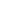 ❏ Eskualde-ikerkuntzen bultzada (Doktoretza tesiak). ❏ Metodologia konparatiboa:kronologi eta lurralde ezberdinetakoak, baina baita ezaugarri juridiko, ekonomiko eta antropologikoen inguruan. 2. “Esklabo” terminoaren inguruko definizioari dagkion testuinguruan ● Esklabotzaren biziraupenaren egiaztapena germaniar erresumetako testu juridikoetan oinarriturik: frankoen adibideak. ● Aristoteles eta Platonek ezarritako definizioa: “ahotsa duen tresna, animaliaren parekoa” ● Esklaboen zigor modalitateak: kolpeak, mutilazioak eta heriotza. ● Debeku-kasu egoera anitzak libre eta esklaboen arteko harreman sexualen inguruan: “naturaren kontrakoa”. ● Jabetza eta ondasunak izateko debekua, eskubiderik gabe semeengan (jabearen esku daude, saldu ditzazkelarik). Ganadua bezala. ● Desozializatua da 57● Biologiak ezarritako kontraesanak: ❏ Legeak (Estatuak) hauek zigortzeko aurreikusitako neurriak dauzka hauen jabeen gainetik. ❏ Sexu harreman errepresiboak emakume libreen kasuan bakarrik ❏ Esklaboen arteko lotura libreen ezkontzaren antzekoa bezela ikusiko da kasu batzuetan. ❏ Dirua erabiltzeko gaitasuna; transakzioak-salerosketak/erreskatatuak ere izango direlarik. 3. Esklabotzaren inguruan eragina duten faktoreen analisia: erlijioaren ikuspegia, errekrutatze arazoak, ekonomiaren influentzia eta konfliktibitatea. a. Erlijioaren ikuspegia ● Esklabotzaren aldeko iritzia hasiera batean eta doktrinaren interpretazioa legitimazio argumentu bezela (nahiz eta doktrinan bertan kontraesanak aurkitu): San Pablo apostulu, San Agustin, Sebillako Isidoro, York-eko Alkuino, Rabano Mauro eta beste erlijiogizon-pentsalarien idatziak. ● Kontzilio lege eta akordioen aurkako iritzia esklaboen ihesaldien inguruan; manumisio ekintzak liturgiaren barruan sartu nahi direlakik (ekitalki erlijiosoa bezela). ● Jabego eklesiastikoaren barruan dauden esklaboen askatasuna debekatua egongo da (Elizaren erakundea esklabo kopuru handien jabe da). ● Kristautasunaren hedapena: erlijio-mezuak esklabuak duen humanitatearen izaera defendatzen du aldi berean, fededuna bezela, sakramentuak jasoko ditu. b. Errekrutatze arazoak ● Etengabeko gerrate testuinguruek esklaboen hornikuntza ahalbideratzen dute (V-VIII. mendeetan Ingalaterra eta Frantzian garbi ikus daitezkeen errealitateak dira). ● Errekrutatze ekintzak geografikoki gertuago emango dira, hurbilago dauden gerra fronteren ondorioz. (germaniar erresumetako gerrak gertuago) ● Miseriak esklabu bihurtzeko modu emankorra jarraitzen izaten du (bizirauteko azken instantzia) ● Zorren ondorioz menpekotasunean eroritakoak (Hispania) hartzekodunen eskuetan (acreedor) ● Haurren salmenta (Karolingiarrak) ● Norbanakoaren entrega bizirik irauteko/ gosetea saihesteko (bisigodoak) ● Epaitegietan ezarritako kondenak (Kataluniako konderriak 988, Leongo erresuma 994). c. Ekonomiaren influentzia ● Aurrerapen teknikoak: ur-erroten hedapena, gurdi-abereen arraste sistemen hobekuntza, burdinezko lanabesak (langile kopuru gutxiago eskatuko dituzten aurrerapenak). ● Ekoizten/lanean jarri berri diren lurren hadiagotzearen arrasto edo seinaleak iturri dokumentaletan (“nekazal alodioa”, ezaugarri ezberdinak dituen produkzio sistema, eraginkorragoa). ● Nekazari talde behartsu baino libreen ekimena hasiera batean, produktibitate eta eraginkortasun etekinak hobetu nahi dituenak. 58● Erregeek bultzatutako populatze-defentsa politikak konkistatuko lurraldeetan (“presura” eta “aprisia” sistemak hispaniar erresumetan). d. Konfliktibitatea: esklaboen ihesaldi eta errepresioa ● Esklaboen matxinadak VIII. mendeko erresuma ezberdinetan: Asturias, Frantzia iparraldea, Italiako lonbardoen legedian aurreikusitakoa. ● Garaiko legediek esklabo ihesaldi garrantzitsuen testuingurua aurkezten digu, erresumetako administrazioarentzat garaitezin edo kontrolaezinak bihurtzen hasiak direnak. Aldi berean, esklaboen kontratazioa libreen lurraldeetan oztopo handirik gabe aurreikusten da. ● 998: Oton III.aren azkeneko ahalagina esklabotzaren mantenteze eta berrezarpenean. 4. Ondorio edo konklusio gisa esklabotzaren kronologi baten ezarpena ● Prozesu luzea, mailakatua, non aztertutako faktore guztiek bat egingo duten : erromatar Behe Inperiotik XI. mendera arte. ● Estatu eta botere publikoen etengabeko ezintasuna errepresioa esta sistemaren biziraupena mantentzeko. ● Elizaren talde zehatz batzuk, eliteen artean egondakoak ere, abolizioaren alde egingo dute (Lyoneko Agobardo apezpikua). ● XI. mende bukaeran “esklabo” esanahia duten terminoen desagerpena gariko dokumentu historikoetan. ● Esklabotza eta sistema feudalaren arteko jarraitasun eza, errealitate berri baten ondorio: menpekotasun harreman eta lotura berriak, ezaugarri guztiz ezberdinekin. 5.2. Feudalismoaren hedapen eta instituzionalizazioa 1.Menpenkotasun loturen justifikazio eta definizioa: pertsonekiko jauntza edo jabetza muga zehatz batzuekin (“señorío”) ● Zigor fisikoen mugaketa. ● Bizitza baldintza minimo batzuen prestazioa. ● Morroien ondasun eta irabazi guztien jabegoa jaunen esku. ● Kristauen defentsa beste erlijio batzuetako jaunen aurrean. ● Askatasuna irabazi edo lortzeko prozedurak. ‘’Sistema mugikorra’’ klase estratuen artean jaitsi edo igotzeko aukera 2. Legearekiko eskubide ezberdinak giza talde eta norbanakoaren “izaera klasearen” arabera: menpekotasun, erlijio eta genero ezberdintasunen kodifikazioa. 3. Basailutza loturak: maila gorenago batean, libreen artekoa, esparru militarra segurtatu eta antolatzeko emango dena. PARTIDA CUARTA. Titulo XXI. De los Siervos. Siervos son otra manera de omes que han debdos con aquellos cuyos son por razon del señorio que han sobre ellos […]. Ley I. Qué cosa es servidumbre e onde tomó este nome e quántas maneras son d’ella. Servidumbre es postura e establescimiento que fizieron antiguamente las gentes por la qual los omes que eran naturalmente libres se fazen siervos e se meten a señorio de otro contra razon e 59natura. E siervo tomó este nome de una palabra que llaman en latin servare, que quier tanto dezir en romance como guardar. E esta guarda fue establescida por los emperadores. Ca antiguamente todos quantos cativavan matavan. Mas los emperadores tuvieron por bien e mandaron que los non matassen mas que los guardasen e se sirviesen d’ellos. E son tres maneras de siervos. La primera es de los que cativan en tiempo de guerra seyendo enemigos de la fe. La segunda es de los que nasçen de las siervas. La terçera es quando alguno es libre e se dexa vender. E en esta terçera ha menester cinco cosas. La una es que el mismo consienta de su grado que lo vendan. La segunda que tome parte del precio. La tercera que sea sabidor que es libre. La quarta que aquel que lo compra crea que es siervo. La quinta que aquel que se faze vender que aya de veynte años arriba. Ley VI. Qué poderío han los señores sobre sus siervos Llenero poder ha el señor sobre su siervo para facer d’él lo que quisiere, pero con todo esso no lo deve matar nin lastimar, maguer le fiziese, porque a menos demandamiento del juez del lugar, nin lo deve ferir, de manera que sea contra razon de natura, nin matarlo de fambre. Fueras ende si lo fallase con su muger o con su fija o fiziesse otro yerro semejante destos. Ca estonce bien lo podria matar. Otrosi dezimos que si algun ome fuese tan cruel a sus siervos que los matasse de fambre, o les firise o le diesse tan gran lazerio, que non lo podiesen sofrir, que estonce se pudedan quexar los siervos al juez. E él de su oficio deve pesquerir en verdad si es asi, e si lo fallare por verdad, develos vender e dar el precio a su señor. E esto deve fazer de manera que nunca puedan ser tonados en poder nin en señorio de aquel a cuya culpa fueron vendidos. PARTIDA CUARTA. Titulo XXI. De los Siervos. Siervos son otra manera de omes que han debdos con aquellos cuyos son por razon del señorio que han sobre ellos […]. Ley I. Qué cosa es servidumbre e onde tomó este nome e quántas maneras son d’ella. Servidumbre es postura e establescimiento que fizieron antiguamente las gentes por la qual los omes que eran naturalmente libres se fazen siervos e se meten a señorio de otro contra razon e natura. E siervo tomó este nome de una palabra que llaman en latin servare, que quier tanto dezir en romance como guardar. E esta guarda fue establescida por los emperadores. Ca antiguamente todos quantos cativavan matavan. Mas los emperadores tuvieron por bien e mandaron que los non matassen mas que los guardasen e se sirviesen d’ellos. E son tres maneras de siervos. La primera es de los que cativan en tiempo de guerra seyendo enemigos de la fe. La segunda es de los que nasçen de las siervas. La terçera es quando alguno es libre e se dexa vender. E en esta terçera ha menester cinco cosas. La una es que el mismo consienta de su grado que lo vendan. La segunda que tome parte del precio. La tercera que sea sabidor que es libre. La quarta que aquel que lo compra crea que es siervo. La quinta que aquel que se faze vender que aya de veynte años arriba. Ley VI. Qué poderío han los señores sobre sus siervos Llenero poder ha el señor sobre su siervo para facer d’él lo que quisiere, pero con todo esso no lo deve matar nin lastimar, maguer le fiziese, porque a menos demandamiento del juez del lugar, nin lo deve ferir, de manera que sea contra razon de natura, nin matarlo de fambre. Fueras ende si lo fallase con su muger o con su fija o fiziesse otro yerro semejante destos. Ca estonce bien lo podria matar. Otrosi dezimos que si algun ome fuese tan cruel a sus siervos que los matasse de fambre, o les firise o le diesse tan gran lazerio, que non lo podiesen sofrir, que estonce se pudedan quexar los siervos al juez. E él de su oficio deve pesquerir en verdad si es asi, e si lo fallare por verdad, develos vender e dar el precio a su señor. E esto deve fazer de manera que nunca puedan ser tonados en poder nin en señorio de aquel a cuya culpa fueron vendidos. ----- PARTIDA CUARTA. Titulo XXI. De los Siervos. Ley VII. Cómo las ganancias que fazen los siervos deven ser de los señores. Ley VIII. Cómo judio nin moro non puede aver christiano por siervo. PARTIDA CUARTA. Titulo XXII. De la libertad. Ley III. Por quáles razones el sirvo se faze libre por bondad que fizo, maguer el señor non quiera Merescen a las vegadas los siervos por sí mismos ser aforados, por bondades que fazen, maguer non los aforen sus señores. E esto puede ser por quatro razones. La primera es, quando algun siervo faze saber al rey, o alguno de los que judgan por él, cómo forçó o llevó robada alguna muger virgen. La segunda quando descubre a ome que faze moneda falsa. La tercera es, quando descrubre alguno que es puesto por cabdillo de cavalleros o de otros omes en frontera o en otro lugar por mandado del rey, si los deseamparon sin otorgamiento del rey. Esso mismo seria si descubriese a cavallero que dasamparasse en tal lugar al rey, o a otro su cabdillo. La quarta es quando acusase al que ovise muerto su señor o lo vengase o descrubriese traición que quisiesen fazer al rey o al reyno. Pero en las tres razones primeras, el rey o el otro señor ante quien las descrubriese dever dar al señor tanto precio, quanto vale el siervo. Ley IIII. Cómo la sierva se torna libre quando su señor la pone en la putería por ganar con ella. 60Ley V. Cómo el siervo por razon de casamiento puede ser libre. Ley VI. De cómo el siervo se faze libre faziendose clerigo o recibiendo ordenes sagradas. Ley VII. En qué manera por tiempo puede el siervo tornar a libertad Ley IX. Por qué razones puede el señor tornar a servidumbre aquel que oviese aforado. ------- PARTIDA CUARTA. Titulo XXIII. Del estado de los omes. Ley II. En quántas cosas se departe la fuerça del estado de los omes. La fuerça del estado de los omes se departe en muchas maneras, ca otramente es judgada segund derecho la persona del libre que non la del siervo, como quier que segund natura, non aya departimiento entre ellos. E aun de otra manera son honrados e judgados los fijosdalgo que los otros de menor guisa, e los clerigos que los legos, e los fijos legitimos que los de ganancia, e los crhistianos que los moros nin los judios. Otrosi de mejor condicion es el varon que la muger en muchas cosas e en muchas maneras, assi como se muestra abiertamente en las leyes de los titulos d’este nuestro libro que fablan en todas estas razones sobredichas. PARTIDA CUARTA, Titulo XXV, Leyes I-IV De los vasallos. Ley II. Quántas maneras son de señorío e de vasallaje. De señorío e de vasallaje son cinco maneras. La primera e la mayor es aquella que a el rey sobre todos los de su señorio: a que llaman en latin merum imperium, que quiere tanto dezir como puro e esmerado mandamiento de judgar, e demandar los de su tierra. La segunda es la que an los señores sobre sus vasallos por razon del bien fecho, e de honra que dellos reciben, asi como de suso diximos. La tercera es la que los señores an sobre sus solariegos, o por razon de behetria o de devisa según fuero de Castilla. La quarta es la que an los padres sobre sus fijos, e d’esta fablamos complidamente de suso en las leyes del titulo que fabla en esta razon. La quinta es la que an los señores sobre sus siervos, segund que es dicho de suso, en las leyes que fablan en esta razon. ------- PARTIDA CUARTA, Titulo XXV, Leyes I-IV De los vasallos. Ley I. Qué cosa es señor, e qué cosa es vasallo Señor es llamado propiamente aquel que a mandamiento e poderio sobre todos aquellos que biven en su tierra. E a este a tal deven todos llamar señor, tambien sus naturales como los otros que vienen a él o a su tierra. Otrosi es dicho señor todo ome que a poderio de armar e de criar por nobleza de su linaje, e a este a tal non le deven llamar señor sinon aquellos que son sus vasallos e reciben bien fecho d’él. E vasallos son aquellos que reciben honra o bien fecho de los señores, asi como cavalleria o tierra o dineros por servicio señalado que les ayan de fazer”. Ley IIII. Cómo se puede fazer un ome vasallo de otro. Vasallo se puede fazer un ome de otro segund la antigua costumbre de España en esta manera, otorgandose por vasallo de aquel que lo recibe e besandole la mano por reconoscimiento de señorio. E aun y a otra manera que se faze por omenaje, que es más grave, porque por ella non se torna ome tan solamente vasallo del otro, mas finca obligado de cumplir lo que prometiere como por postura. E omenaje tanto quiere dezir como tornarse ome de otro, e fazerse suyo, por darle segurança sobre la cosa que prometiere de dar o de fazer que la cumpla. E este omenaje non tan solamente ha lugar en pleyto de vasallaje, mas en todos los otros pleytos e posturas que los omes ponen entresi con entencion de cumplirlos. ------- CUARTA PARTIDA, TITULO XXVI. DE LOS FEUDOS. Ley I. Qué cosa es feudo e onde tomó este nome e quántas maneras son d’él. Feudo es bien fecho que da el señor a algund ome porque se torne su vasallo e él faze omenaje de le ser leal. E tomó este nome de fe que deve siempre el vasallo guardar al señor. E son dos maneras de feudo. La una es quando es otorgado sobre villa o castillo o otra cosa que sea rayz. E este feudo a tal non puede ser tomado al vasallo a fueras ende si fallesciere al señor las posturas que con él puso, si’l fiziese algund yerro tal porque lo devisese perder asi como se muestra adelante. La otra manera es que dizen feudo de camara. E este se faze quando el rey pone maravedis a algund su vasallo cada año en su camara e este feudo a tal puede el rey tollerle cada que quisiere. Ley II. Qué departimiento ha entre la tierra e el feudo e honor. Tierra llaman en España a los maravedis que el rey pone a los ricos omes e a los cavalleros en logares ciertos. E honor dizen aquellos maravedis que les pone en cosas señaladas que pertenescen tan solamente al señorio del rey e dadgelos él por les fazer honra, asi como todas las rentas de alguna villa o castillo. E quando el rey pone esta tierra e honor a los cavalleros e vassallos non faze ninguna postura. Ca entiendese segund fuero de España que lo han a servir lealmente e non los deven perder por toda su vida si non fizieren porqué. Mas el feudo se otorga con postura, prometiendo el vasallo al señor de fazerle servicio a su costa e a su mision con cierta contya de cavalleros o de omes u otro servicio señalado en otra manera qu’él prometiese de fazer. 61ELITE LAIKOAK: NOBLEAK ETA ZALDUNAK PARTIDA SEGUNDA, TITULO XXI. DE LOS CABALLEROS Hiru estamentuen justifikazio eta instituzionalizazioa: Hasiera batean elizak arlo teologikoan proposatutako gizarte antolaketa erresumetako lege eta erakundetan izango du isla. ● Legediak eskubide eta zigor zehatzak ezarriko ditu gerlari taldeari, momentuko aristokrazioa bihurtzen ari dena: ‘’milites’’ terminoaren hedapena ‘’nobilis’’ terminoaren aurrean garaiko dokumentuetan. Erromantze hizkuntzetan adiera anitzak. ● Noblezia lemutik jasotzen den izaera da, garaiko legediak aurreikusi eta definitzen duena. Zaindu beharreko kondizio edo gaitasuna da aldi berea, maila edo graduak dituena, mantendu eta ondorengoei transmititzea eskatzen dena: ● Gerlarien estamentu edo klaseak barne hierarkia bat ere badu, figura, kode eta betebehar zehatz batzuekin talde itxi bat. ● Zaldunak goi mailan: ○ Erregea bera izango da zaldun tronura iritsi baino lehen: “e tanto encarescieron los antiguos la orden de cavallería que tuvieron que los Emperadores ni los reyes non deven ser consagrados ni coronados fasta que cavalleros fuesen” ○ Baldintza zehatz batzuk (bertuteak) dituzten gizonak: zentzutasuna, sendotasuna, neurritasuna, justizia, jakintsuak, ohitura onekoak, trebeak, leialak eta gerra armamentuan adituak. Merkatariek debekua izango dute. ○ Hauek izendatzeko gaitasuna taldeko kideen artean bakarrik, erregeen autoritatea ere zalantzan jartzen delarik: ‘’Ca dignindad ni orden nin regla non puede ninguno tomar por si si otro non ge la da’’. Zeremonia zehatz batean burutzen da (zalduna izendatu eta ezpata askatzen duen aitabitxi baterik). ○ Gazte eta hasiberrien hezkunza eskatzen duena: ezkutari lehendabizi, 14 urte beteak, jantzi mota eta kolore zehatz batzuekin, gerra zein bake testuinguruan entrenamendua jasoko dutenak: ○ Gizartearen ohore eta errespetua jasoko dutenak: meza ospakizunetan lehenak, iraundu ahal izateko eskubidea zaldun eta nobleen artean, etxe eta ondasun bortxaezintasuna, zorren ondorioz atxiloketatik libre, tormentuaren salbuespena izango dute, etab. 62Ley XX Cómo ante los cavalleros deven leer las estorias de los grandes fechos de armas cuando comieren Euskal Herriko zaldunak 63Zaldunen izaera ez duten beste gerlariak: 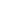 - Osteen gidariak (adalid) - Peoien buruzagiak - Peoiak 64ELIZAREN GARAPENA. ELIZAREN ERREFORMA ETA MONAKORTZA BERRIA Idei orokorrak eta aurrekariak ● Elizaren nolanahikotasuna eguneroko bizitzako esparru guztietan ● Mendebaldeko edo ‘’Europako’’ nozio geografikoa unitate edo batasun baten inguruan: ‘’Christianitas’’ ● Aita Santutzaren sendotzea ● Eliza ‘’sistema feudalaren’’ kontzientzia bezala 1.Elizaren barne indartzea ● Kristau eremuaren handiagotzea iparraldeko pagano eta jentilen bihurtzearekin (Polonia, Hungaria, Noruega eta Bohemiako erresuma berriak) ● Beste gizarte edo geografi eremuekiko mugaketa espaziala (Islama eta Bizantzio): 1054 Ekialdeko zisma ● Georgiar erregorma (Gregorio VII 1073-1085) ● Arlo edo alderdi espiritual, juridiko eta doktrinalen finkapena Barne berritze mugimendua erakundearen sendotze juridiko eta antolatzailearekin ● Kleroaren ohituren erreforma ● Laikoen menpekotasunetik Eliza askatzeko neurriak (eliza pribatu edo propioak): sakratu eta profanoaren banaketa, lehendabizikoaren gailentasuna bigarrengan. ● Erantzun konplexua, arazoaren alderdi guztiak hartu nahi dituena ○ Doktrina ○ Kleroaren morala ○ ‘’Elizaren pobreziaren’’ inguruko eztabaida (pobrea ala aberatsa karitateari laguntzeko) ○ Kontraesana: eliz ohiturak (beneficios eclesiásticos) Lorpen eta aurrerapenak ● Enrike III enperadorearen (1039-1056) laguntza eta babesa Elizaren erreforman: Aita santuaren izendapena kardinalen esku (Leon IX 1059) ● Gregorio VIII (1073-1085) eta erreformen sendotzea: “Dictatus papae” (1075): laikoen aurreko askatasuna, zentralizaio eta juridizio gailentasuna ● Urbano II eta Guruzada Santuaren prediktua (1095) ● “Worns-eko konkordatua” (1122): apezpikuen inbestidura bideratzeko akordioa Aita Santu eta Enperadorearen arteko akordioa ● Ondorengo Enperadore eta Aita Santuen borondatea bere ikuspuntuak ezartzeko (Italiako testuinguru politikoa): Federiko I (1152-1190), Alejandro III (1159-1181) ○ Dialektika (pentsalarien testuak) ○ Palestinara zuzendutako bigarren Gurutzada (1145) ○ Italiar hiri-estatuen liskarrak Inperioen aurka ○ 1179 Letran-eko III.Kontzilioa: kataro eta baldotarren (valdense) heresia,Aita Santutzaren izendapena. Elizaren sendotze instituzional eta espirituala: Gregorio VII (1073-1085)- Alejandro III (1159-1181) Elizaren egituraketa monarkiaren eredua jarraituz: 4 oinarri nagusi ● Gune anitzatetsia: Aita Santua, kardinalak, regular eta sekular adarrak ● Lurraldea: ‘’geografia eklesiastikoa’’: parrokia, artziprestazgoa, diozesia 65● Gobernu eta administarzio baliabideak: hierarkia eta zerga-sistema ● Zuzenbide kanoniko kodea: Boloniako Graziano, ‘’Grazianoren dekretua’’ (1140) Elizaren berritze espirituala: bide anitzak ● Banakako mugimenduetan: eremitak ● Taldeko mugimenduetan: klunitar, zistertar, kamuldense eta kartusiarrak (cartijos) ○ 910 Cluny-ko abadia, san Benitoren erregela ○ 1084 Chartreuse (Grenoble): Kartusiarrak (san benitoren erregela) ○ 1119 Permonte (Laon), Tanten-eko Norberto: premonterrak (san Agustinen erregela) ○ 1098 Citeaux; Molesmeko Roberto, Harding-eko Esteban (1120 “Carta caritatis”), Claraval-eko Bernando (1091-1152). San Benitoren erregela ● Ordena militarrak: ospitalekoak (hospitalarios), tenplarioak, teutio zaldunak, Calatrava, Santiago eta Alcantara. Doktrina baten definizioa: Inozentzio lll.ren aitasandutza (1198-1216): eskeko fraideen ordenak, inkisizioa, Letran-eko lV.kontzilioa. Eskeko fraideen ordenak: Domingotarrak, frantziskotarrak, karmeldarrak, agustindarrak ● 1216.- Domingo de Guzman eta Langledoc-eko heresi kataroa ● 1209-1223.- Frantzisko Asisekoa ● 1209.- Monte Carmeloko Karmeldarrak ● 1244.- Agustindarrak (Esteban de Cataste, Hugo de Corbaria, Guido de Rosia, Pedro Lupocavo): ermita taldeak Inkisizioaren hastapenak: kataro heresiaren errepresioa eta dominikoen ardura inkisizio eginkizunetan 1232 (hirarkia eklesiastikoa onartzen ez zuen mugimendua) Doktrinaren definizioaren bidean: Letran-eko IV. Kontzilioa (1215): santuen izendegia, sakaramentuak, meza ospakizunak, kultu formak (erlikien gurtza) Erresistentziak: behartsuak, milenieristak, kataroak ● Pobrezi boluntarioen mugimenduak: Milaneko Pataria matxinada (ca. 1050) ● Pedro Valdo eta baldotarrak (ca.1175) ● Joaquin de Fiore eta milenieristak (1215) ● Heresi kataroa 66HIRIAREN LORALDI BERRIA Ideia orokorrak eta aurrekariak ● Kristandade latindarraren hedapena: ‘’Europako’’ erresumek fornterak zbaltzeko gaitasuna erakusten dute populatze politika ahalbideratuz. Hiru testuinguru geografikoetan garbi ikus daitekeen dinamika: ○ Iberiar penintsulako ‘’Errekonkista eta birpopulaketa’’ prozesua ○ Dang Nach Osten (Ekialdera zuzendutako alemaniarren ibilbide/hedapena) ○ Gurutzadak ○ (Ehun Urteko Gerra Ingalaterra eta Frantziaren artekoa) ● XI-XIV mende bitartean, hazkunde ekonomikoak Europako biztanleria bikoiztea ahalbideratuko du ● Antzin Erregimeneko momenturik oparoena hirien sorrera edo eraikuntzan: “europako lehendabiziko urbanizazio prozesua” ● Garaiko sistema edo gizarte feudalaren barnean izaera juridiko zehatz bat izango duten guneak: pribilegiatuak ● Erakunde eta eskuduntza propio edo autonomiekin, botere guneak izango dira: frontera, juridikzio eremu eta lege zehatzekin, udalbaltzekin (udaletxeak) igorritakoak ● Merkatal gune babestuak dira aldi berean, errege, jaun edo apezpikuen jaurgotik eratorritakoa: hiritar biztanleriaren babesa defendatuko duen legedia Hirigune berrien sorrera: gorenaldia Ekimen/iniziatiba lokala, erregearena edo jaunarena Foru eta populatze gutun (‘’fueros’’ y ‘’cartas puebla’’) Jaca (1076), Donostia/San Sebastian (1180), Gasteiz/Vitoria (1181), Castro Urdiales (1163), Shagún (1084), Logroño (1095), Toledo (1001), Sevilla (1248), La Rochelle (1175), etab. Harresiak: zerga-sistema propioa Botere zelula eta gune ekonomiko berriak: udalbatza eta hiritar estatutua (“burgúes”/ “vecino”) BILBAO (1300). Diego Lopez de Haro V Foruaren egitura: ● Hiri estatutu eta izaeraren emate aktura ● Biztanleen eskubide eta salbuespenak (landa eremuetan ordaindu beharreko zergak eta beste ordainak/kontraprestazioak) ● Oinarri gisa ezarriko den foru eredua: Logroño ● Udalbaltza kargu berrien ezarpena ● Hiriko mugen ezarpena: mendi, ibai, eta lurralde anitzen gaineko eskubideekin ● Morroiak edo menpeko ziren nekazariak libre bihurtzen dira ● Azoka ospatzeko eguna ● Hiriaren jabegoan egongo den eliza ● Emandako eskubide eta askatasunak mantentzeko promesa 674. ATALA. Mendebaldeko Europaren krisi eta hedapena (XIV-XV. mendeak) ‘’IZURRITE BELTZAREN’’ KOLPE DEMOGRAFIKOA XI-XIII. mendeko hazkunde demografikoa gelditu egingo da. Izurrite beltzaren (1348) ondorioz. XIV-XVI. mendean ere ‘rebrote’ batzuk egongo dira. Yersina pestis baziloa, arratoiek eramandako arkakusoen ziztada gizakiak kutxatzeko prozesura Epidemia ● 1333-1347: Txinatik irten eta, Indiatik hedatu eta gero, Itsaso Beltzera iristen da ● 1347ko udazkena: Messinako portuan agertzen da genoar merkatariek ekarritako merkantzieran. Urtea bukatu baino lehenago Reggio, Calabria eta Genovako hirietara hedatzen da ● 1349 urte bukaera: Italia, Espainia, Frantzia, Ingalaterra, ALemaniako hegoaldea, Suitza eta Austria hartu ditu ● 1350 Eskozia eta Ipar Itsaso Baltikoko lurraldeetan hedatu egin da ● 1350: Polonia eta Errusia Aldikako berragertzeak ● Italia eta Espainian: 1360-1363, 1371-1374, 1381-1384, 1388-1390, 1398-1400. ● Europako beste erresumetan antzeko berragertzeak. ● Errusian: 1363-1365, 1374-1377, 1387-1390, 1396 ● XV eta XVI. mendeetan aldikako berragertzeak emango dira, baina zitalkeri gutxiagorekin: 1347 eta 1534 urte bitartean 17 izurrite bolada dokumentatu daitezke, 11 urtetan leko bataz bestekoarekin 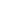 ● XV. mende erdialdean Europak biztanleriaren herena galdu du: lurralde zehatz batzuetan %60-80ra iritsiz 68ERREGE, ERRESUMA ETA LURRALDE ERAKUNDEEN GAILENTASUNA Erresumetan eraikuntza politiko eta lurralde antolaketa Zelula edo nukleo politikoen identifikazioa hiru elementuetan: biztanleria, luraldea, printze baten autoritatea Buruzagitza monarkiko baten aintzatespena ● Familia eta oinordetza adar/segida baten onarpena errege buruzagitzaren jardutean ● Komunitate talde baten egituraketa lurralde loturetan oinarritutakoa, lotura pertsonalen gainekoa. ● Errege familien ahalegina bere maila/izaera segurtatzeko antzeko baliabideen bidez: gaitasun militarra, nobleekiko loturak, oinordetza hereditarioa, doktrika poltikoa (‘’Jaunaren dohainaren bidez, erre’’/’’Por la gracia de Dios, rey’’) Erresumetako jarduera baliabideak Basailutza loturen egokitzapena (militar, finantzari eta konseilularitza justizi administraziorako) erresumetako hiru baliabide nagusien abiapuntu: ● Ogasuna: Erresuma-Hazienda bilakaera ● Milizia: aldikako osteetatik armada irankurretara ● Justizia: justizi publikoaren administrazioa ● Administrazioa: Gortea eta erresumaren lurralde antolaketa: merindade, aurreratu, korrejidore, apezpiko, hiriak, etab Ordenamendu juridiko anitzeb murrizketa eta antolaketa: ohitura/tradizioaren idatzizko bilketa eta barreiaturik zeuden neurrien birmoldaketa ● Hirietan hedatutako eredu foralak ● Erresumetako bilduma legegile orokorrak Komunitatearen ordezkaritza-sistema berriak: estamentuen ordezkapena ahalbidetzen duten biltzarrak ● Errege lurraldeetan bizi diren biztanleen aintzatespena eta jarduera erabakiak hartzeko momentuan hauen finantzaketa eta laguntza eskatzeko ● Errege eta komunitatearen arteko negoziazio-eztabaidaren instituzionalizazioa ○ 1188: Leon, ca. 1211 Gaztela, 1214 Katalunia, 1246 Aragoi ○ 1213-1265: Ingalaterra, jarrai Portugal, Valentzia, Nafarroa ○ XIV. mendea: Frantziako Estatu Orokorrak, Alemaniako Dieta ○ XIV-XV.mendeak: probintzi eta eskualdeko biltzarrak: Euskal lurraldeetako Batzar Nagusiak (Bizkaia, Gipuzkoa, Araba) Kantauriar Itsasoko beste lurraldeetan bezala (Asturias, Galizia, “Knatabria”, Lapurdi etab). Ezaugarri propioak izanngo dituztenak. Bizantziar eta Islamiar munduan existitzen ez diren ordezkaritza-sistemak 69KONSTANTINOPLAREN ERORKETA ETA ONGAILUEN HORNIKUNTZARAKO ITSASBIDE BERRIEN BILAKETA- LEHIA 1261-1453: Paleologoen dinastiatik Konstantinoplako erorketara arte ● Erresuma eta botere anitzetan banatu egin den testuingurua: Bulgaria, Serbia, Veneziarren ezarpena (Kreta, Eubea, Naxos eta itsasoaren domeinua ● Gengis kan-en heriotzaren ondoren turkiar seldjuziden Rum-eko sultanerria mongolen basailutzarenpean (1242, Kosedagh-eko bataila). 1258. urtean Bagdad-eko kalifato abbasidarra deuzestatzen dute. ● 1250: Egipton, islamiar botere independente baten sorrera, mamelukoen dinastia ● C.a. 1354: Turko otomanoen ezarpena eta hedapena erresuma bezala (Orharn Ia, 1324-1360) 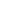 ● Moehmet II (1451-1481): Konstantinoplaren konkista eta islamiarren nagusitasuna mediterraneoan 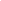 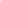 70